APPENDICES TO THE INVESTIGATIONS MANUALL. LINK TO APPENDICESL.1a Appendix 1a – CMS Operations Manual	4L.1b Appendix 1b - Naming Convention	12L.2 Appendix 2 - Enquiry Outwith Jurisdiction	13L.3a Appendix 3a – Template Correspondence (Whistleblowing)	14L.3b Appendix 3b- Template Correspondence (Requesting Evidence for Anonymity)	18L.4 Appendix 4 – Complaint Assessment Form	20L.5a Appendix 5a- Template Correspondence (Closure - Out of Time)	26L.5b Appendix 5b – Template Correspondence (Closure - Service Complaint)	28L.5c Appendix 5c- Template Correspondence (Closure)	31L.5d- Appendix 5d- Template Correspondence (Copy Closure Letter)	33L.6a Appendix 6a – Template Correspondence (Acceptance – Complainer)	34L.6b Appendix 6b – Template Correspondence (Acceptance – Respondent)	38L.6c Appendix 6c – Template Correspondence (Acceptance Council / PB)	41L.7a Appendix 7a – Template Correspondence (Closure – Accepting Withdrawal Request)	45L.7b Appendix 7b – Template Correspondence (Rejecting Withdrawal Request)	48L.7c Appendix 7c – Template Correspondence (Advising of Withdrawal Request - Respondent)	51L.7d Appendix 7d – Template Correspondence (Advising of Withdrawal Request- Council/Public Body)	53L.8 Appendix 8 – Investigation Plan	56L.9 Appendix 9 – Template Correspondence (Requests for Information)	57L.10a Appendix 10a – Template Correspondence (Requests for Interview)	59L.10b Appendix 10b – Template Interview Record	61L.10c Appendix 10c – Interview Information Factsheet	64L.11 Appendix 11 – Witness Policy and Guidance	65L.12 Appendix 12 – Guidance on Extension of Time	66L.13a Appendix 13a – Template Correspondence (3 Month interim report- Complainer))	67L.13b Appendix 13b – Template Correspondence (3 Month interim report- Respondent))	69L.13c Appendix 13c – Template Correspondence (3 Month interim report- Council/Public Body))	71L.13d Appendix 13d – Template Correspondence (3 Month interim report- Standards Commission for Scotland))	73L.14 Appendix 14  – Templates Report (Draft Report (Breach or No Breach))	75L.15a Appendix 15a – Template Correspondence (Report- Complainer)	83L.15b Appendix 15b – Template Correspondence (Report- Respondent)	86L.15c Appendix 15c – Template Correspondence (Report- Council/PB)	89L.15d Appendix 15d – Template Correspondence (Report – refer to SCS)	92L.16a Appendix 16a – Template Correspondence (Proposed Breach Report - Respondent)	93L.16b Appendix 16b – Template Correspondence (Proposed Breach Report – Council or Public Body)	97L.17 Appendix 17 – Bundle Preparation Guidance	100L.18 Appendix 18 – Template Correspondence (Response to Press Enquiries)	101L.19 Appendix 19 – Complaint Handling Procedures (CAUs)	102L.20 Appendix 20 – Unacceptable Behaviour Policy	103L.21 Appendix 21 – Post Decision Factsheet	104L.22 Appendix 22 – Redaction Guidance	105L.23 Appendix 23 – Style Guide	107L.24a Appendix 24a –Template Correspondence (Inadmissible – Conduct in Parliament)	112L.24b Appendix 24b –Template Correspondence (Inadmissible – Constituency Work)	115L.24c Appendix 24c –Template Correspondence (Inadmissible – Expenses, Facilities, CPWGs)	118L.24d Appendix 24d –Template Correspondence (Inadmissible – Acting as a Minister)	122L.24e Appendix 24e –Template Correspondence (Inadmissible – Not re Parliamentary Duties)	125L.24f Appendix 24f –Template Correspondence (Inadmissible – Private Life or Political Views)	127L.24g Appendix 24g –Template Correspondence (Inadmissible – Respect, Bullying or Harassment)	130L24h Appendix 24h- Template Correspondence (Inadmissible- Constituency Work and Conduct as a Minister)	134L.24i Appendix 24i – Template Correspondence (Closure to MSP)	138L.25 Appendix 25 –Stage One Form	140L.26 Appendix 26 – MSP Template Report	144L.27 Appendix 27- Template Correspondence (Proposed Breach Report- Respondent)	149L.28a Appendix 28a – Template Correspondence (Report - SPPAC)	153L.28b Appendix 28b – Template Correspondence (Report – MSP)	154L.28c Appendix 28c – Template Correspondence (Informing Report Issued – Complainer)	155L.29 Appendix 29 – Complaint Assessment Form (Lobbying)	156L.1a Appendix 1a – CMS Operations ManualComplaint Handling (Cllr/M, MSP, Lobbying)Look at the current status of your complaint and follow the guide from thereENQUIRYEnquiries are saved in the shared drive and logged in the enquiries spreadsheet.The spreadsheet is divided into two sections: outwith jurisdiction and other enquiries.Outwith jurisdiction enquiries are ones where someone is trying to make a complaint, but it is about a person or body which falls outwith the jurisdiction of the ESC.Some common ones are:MPsCommunity CouncillorsCouncil services (like housing or bin collection)Public Body services (like care provided)Council/PB staff or officersUse the outwith jurisdiction enquiries template (amended as needed) to respond to outwith jurisdiction enquiries.All other enquiries fall under general enquiries. They will usually require a personal response.COMPLAINTSNew (Complaint received) Search for similar complaints:Search:Same respondentSame complainerComplete fieldsNote in Overview field any related cases and details e.g. same R, same issue. Log complaintFind the organisation and create a new case.Click green new entry bar (expires after 5 seconds) OR go to cases and filter by most recent OR Home>Recent RecordsComplete fieldsComplaint type (Cllr/Public Body/MSP/Lobbying)Related List Quick Links> Complaints>NewComplete fieldsComplainer/Respondent > use search function. If pre-existing contact, ensure it is the same person by checking address details etc. If no pre-existing contact exists>create new:Name and salutation Phone numberEmailOrganisation (if none, select > ‘No Organisation’)For multiple complainers > save and newDate receivedComplainer position. If Planning: Public – supporter / Public - objectorComplaint type (Cllr/MSP/Public Body/Lobbying)Check whether whistleblower, send whistleblowing template if soTick primary complaint on first complaint only (this info shows on case list).Contentious? ALWAYS tick for MSP and ONLY IF RELEVANT for Cllr/M.Return to case pageComplete fieldsAllegation type (tick for social media, planning etc)Upload documents to case (as one pdf, not separate attachments)Complete fieldsStage 1 start date (date that the complaint was received)Stage 1 due date (2 months from the date received)Stage 1: Admissibility Happens when assigned to an investigatorEnsure chevron status is Admissibility.Check fields, under Details>Allegation:Check that you agree with allegation descriptionPrimary Allegation Alleged Description. Include any detail that would help identify it as similar to another complaint e.g. allegation, planning application number, community council name, council meeting, date (use format xx/08/19) etc.Social Media/Planning/ALEO BEFORE investigation you can contact the C for further information but no other partiesComplete Assessment formDraft letters to partiesSend drafts and complaint assessment form to SIO/HIO/another IO for approvalSend drafts and complaint assessment form the ISO to pass to Commissioner for final approval1. Close Once letters approved. Issue to C and R.Upload issued decision email to documents tab.“Protect” document (click right arrow, go to record, click not protected).Complete fields, under Details>Stage 1: AdmissibilityStage 1 Decision DateStage 1 Decision Stage 1 Decision Detail (if ‘other’ write brief reason in overview field)Update overview field Move status to Decision Issued2. Refer for InvestigationOnce letters approved. Issue to C, R and MO/SO.Complete fields, under Details>Stage 1: AdmissibilityStage 1 Decision DateStage 1 Decision Stage 1 Decision Detail (if ‘other’ write brief reason in overview field)Update overview field (delete unnecessary text)Move status to Investigation (this populates Stage 2 start and due date)Stage 2: Investigation	Start date and due date are auto populated from status change to Investigation.User receives auto notification that they’ve been allocated a case.IO investigates case (issues initial letters/reminders etc.) Complete fieldsUpdate overview field, as relevant, e.g. 3/9 info requested from R, 12/09 IO chasing info from R. 22/09 info recd from R. If 2/3 month unable letters are required (MSP 2 month, Cllr/M 3 month). Draft and issue.Complete fields2/3 month unable date2/3 month unable contentInterviewing (If required)Move status chevron to InterviewingArrange interviews, logs in system/on calendar.Issue interview request letter a long with the Interview Information document, encouraging witness to contact us with availability/special arrangements;Issue interview confirmation correspondence.Complete a record of the interview and sent to witness for approval. Once approved, upload to case file. Complete fieldsUpdate overview field, as relevant. All info gatheredMove status chevron to All Info Gathered when it has been gathered/interviews complete.Draft decision (discuss with SIO/HIO as required).Complete fieldsUpdate overview field, if relevant. Draft decision Drafting decisionMove status chevron to Draft Decision.Send report or proposed report to HIO/SIO/another IO for approval.Send report or proposed report to ISO to pass to Commissioner for final approvalComplete fieldsStage 2: Investigations > First Draft Decision Completed Date.Tick potential breach, if relevantUpdate overview field, if relevant. Proposed Report Issued (If required)Breach cases onlyOnce approved, issue Proposed Report.Move status chevron to Proposed Report Issued. Upload issued decision email to documents tab.“Protect” document (click right arrow, go to record, click not protected).Complete fieldsStage 2: Investigations > Proposed Report dateUpdate overview field, if relevant. Decision issued Breach and no breachIssue report by email remembering to REDACT any necessary information, to C, R, MO/SO and SC/SPPA Move status chevron to Decision Issued. Upload issued decision email to documents tab.“Protect” document (click right arrow, go to record, click not protected).Complete fields, under Details>Decision Stage 2: Decision DateStage 2: DecisionStage 2: Decision Detail (if ‘other’ write brief reason in overview field)Update overview field, if relevant (e.g. delete info). SC/SSPA response to Breach casesComplete fields, under Details>DecisionSC DecisionIf SC Decision is Instruction to investigate further – tick that field.Update overview field, if relevant. Archived Follow retention scheduleRun reports and undertake retention exercise.On date of retention completed, change status chevron to Archived. Complete fieldsElectronic file partial destroyedUpdate overview field, if relevant. HEARINGSGo to related caseUpload Hearing correspondence to documentsNote SC Hearing Rules https://www.standardscommissionscotland.org.uk/cases/hearing-rulesComplete fields, In Case>Details tab>Stage 2: InvestigationsSC Decision (or SPPA). Pull down choice.Instruction to investigate further (tick if relevant i.e. if SC has instructed)NewIn Case>click Hearing tab >NewCreate a hearing for each respondent at the hearing (so the individual outcome for each respondent can be logged).Complete fieldsPre-hearing dateHearing dateHearing presenterHearing respondentHearing location Preparation (in Progress and Completed)Complete fields, tick as relevant Witness List DoneProductions DoneJoint Statement of Facts DoneMove status chevron as relevant.Hearing Concluded and ClosedUpload SC/SPPA decision to documents tab.“Protect” document (click right arrow, go to record, click not protected).Complete fieldsHearing/SP Decision – select.Hearing/SP Decision Details e.g. 3-month suspension from all council meetings. Move status chevron to Closed.Hearings also have a folder opened in the shared drive. All hearing correspondence and documents are saved here.POST DECISION/SERVICE COMMENTS Post decision correspondence is logged in the PDC spreadsheet in the shared drive and uploaded to case file on CMS.Send drafts to IO for approval before issuing.Unacceptable Behaviour PolicyIf appropriate, follow Commissioner’s Unacceptable Behavior Policy found in the shared driveComplete fields, in case> DetailsTick unacceptable behavior activeUpload correspondence to documents (which explains to the person our decision under that policy).Ensure document is marked protected (Go to record, click protect button on right of screen)L.1b Appendix 1b - Naming Convention Date – Type of document name (party) to name (party) (encl) (specific descriptor showing purpose of doc) (other infoL.2 Appendix 2 - Enquiry Outwith Jurisdiction  Dear Complainer’s Name Ethical Standards in Public Life in ScotlandThank you for your recent correspondence dated XX. The Ethical Standards Commissioner is an independent organisation with the legal power to investigate the conduct of individual Councillors, MSPs and board members of public bodies.From your correspondence, it seems that your complaint is about XX rather than alleging that a Councillor, a Member or an MSP has breached the relevant Code of Conduct.As complaints about such individuals do not fall within the Commissioner’s jurisdiction, we are unable to investigate or offer advice to you on this matter.[Use this optional text for local authority complaints]In your case I would suggest that you contact your local council directly, you can do so here.[Use this optional text for complaints about Community Councillors]It may also help to explain that there is a separate Code of Conduct for Community Councillors: www.scotland.gov.uk/Topics/Government/local-government/CommunityCouncils/CCllrCodeOfConduct. Complaints against Community Councillors should be made to the relevant Local Council.  In this case I would suggest you contact council name, you can do so here.[Use this optional text for complaints about MPs]The Parliamentary Standards Commissioner can consider complaints about Members of Parliament.  Further information can be obtained from their website www.parliament.uk/pcs, or by telephone 020 7219 0311/3738, or by email standardscommissioner@parliament.uk or The Office of the Parliamentary Commissioner for Standards, House of Commons, London, SW1A 0AA.If you do wish to make a complaint against a Member of the Scottish Parliament, a Councillor or a Member, alleging a breach of the Code of Conduct, we would request that you please fill in our standard complaint form, which is available from this link, You may find the information available on our website, including the facility to make your complaint online, helpful to you: http://www.ethicalstandards.org.uk/We will process your personal data in order to carry out our statutory duties. You may find it helpful to refer to the Commissioner’s Privacy Statement for further information: www.ethicalstandards.org.uk/privacy-policy I hope this information is helpful.L.3a Appendix 3a – Template Correspondence (Whistleblowing)NameAddressDear NameComplaint under the Ethical Standards in Public Life etc. (Scotland) Act 2000 (“the Act”)Thank you for the complaint you submitted on [Date]. Before considering this complaint further we require further information from you. [Please accept my apologies for the delay in contacting you about your complaint. This was and remains due to a staff shortage in our office. This was due to a staff shortage in our office which has now been addressed through an expansion of our investigations team.]WhistleblowingYou have stated in your complaint form that you are a whistleblower. If, after considering the following information, you no longer consider that you are a whistleblower, please let us know and we will proceed to consider your complaint as normal.We have to report on how many whistleblowing complaints we receive each year. Your complaint will be included in our annual reports if the Commissioner reasonably believes that your complaint, if found to be true, concerns a breach of an applicable Code of Conduct. We have to count your complaint even if we are not able to take action on it. No other information about whistleblowing complaints will be shown in our reports.The Commissioner has developed a Whistleblowing Policy, the main points of which are highlighted below. As you may be aware, whistleblowing has a particular legal meaning. The Public Interest Disclosure Act 1998 (“the 1998 Act”) protects workers that disclose issues at their workplace, or former workplace, provided certain conditions are met.The conditions concern the person making the disclosure, the nature of the information disclosed and the person to whom it is disclosed. We set these out in more detail below. The WorkerThe person making the disclosure must be a worker.  This includes a person: who has entered into or works under an employment contract orwho works under any other contract (whether express, implied, written or oral) to do or perform personally any work or services for another party to the contract who is not that person’s client or customer,who works on a 'supply' basis (e.g. provided by an agency), orwho is provided with work experience in a training course or programme or with training for employment, where the work experience / training was not provided under a contract of employment or by an educational establishment.  This is not intended to be an exhaustive list of who could qualify as a worker. However, these general principles mean that a person is more likely a worker for the purposes of the 1998 Act.The information being disclosedThe nature of the information disclosed must relate to the following:Criminal offences;Failure to comply with legal obligations;A miscarriage of justice;Danger to the health and safety of individuals;Damage to the environment; Deliberate concealment of any of the above.For the purposes of complaints made to the Commissioner, if you reasonably believe that a person has breached the Code of Conduct, this can constitute a failure to comply with a legal obligation.  The information disclosed must be in the public interest. Accordingly, a personal disagreement with a planning or licensing decision of a Council or personal grievance, are unlikely to qualify. The CommissionerThe Commissioner is a Prescribed Person under the Public Interest Disclosure (Prescribed Persons) Order 2014, so making a whistleblowing disclosure to us which is relevant to our statutory function of investigating alleged breaches of an applicable Code of Conduct (“the Code”) may attract legal protection provided you hold a reasonable belief that the information disclosed is substantially true.If these conditions are met, the 1998 Act protects you from being subjected to detriment by your employer as a result of the disclosure.Information requestedIn order to help us consider whether your complaint is a whistleblowing complaint, we require the following information which would be very helpful in our consideration:1. 	We have assumed that you are a worker. However, we would be grateful for more information from you. Please let us know where you work, on what basis (for instance under a contract of employment, as an agent, on secondment etc.), and what is your connection or relationship to the person you are complaining about. If you work at a different organisation and consider that your employer may subject you to detriment because of your disclosure to us, please provide information about this.2. 	[OPTIONAL IF COMPLAINT IS UNCLEAR: It would be helpful if you could please explain in more detail why you consider the conduct in your complaint shows there is a breach of an applicable Code of Conduct. Please set out, in your own words, why your complaint is not a personal grievance.] 3.	We understand that you consider your complaint to be substantially true and you have a reasonable basis for holding that belief. Please can you confirm that is correct and explain in more detail what that reasonable basis may be.We would be grateful if you could provide the information requested by [Date 2 weeks from date of writing].What happens if the conditions are met?If the conditions are met, we may be able to take some steps to protect you. For example, we will withhold your name throughout the process. However, it is important to note that there may be times when we are unable to deal with your complaint without disclosing your identity, for example where your direct evidence is essential. Additionally, you should be aware that it may be possible for the person you have complained about to identify you from the nature and contents of your complaint. If the conditions are met, we will contact you to discuss what measures are required.What happens if the conditions are not met?If the conditions are not met, we will inform you of this and confirm that the complaint cannot proceed as a whistleblowing complaint. We will ask you to confirm whether you wish to proceed with the complaint despite this. This will involve disclosing your name to the person you have complained about and sharing a copy of your complaint with them, along with any supporting documentation you have provided. We will remove any personal details you have provided such as your personal contact details, but your name will be disclosed. If you do not wish to proceed with your complaint on the basis that you are not a whistleblower, please advise us so that we can consider whether a withdrawal would be appropriate in the circumstances. For more information about withdrawing a complaint, please refer to section C8 of our Investigations Manual (available here: https://www.ethicalstandards.org.uk/sites/default/files/publications/Investigations%20Manual%20Final.pdf) Other resourcesAll local authorities and public bodies have internal policies for raising concerns, and it’s usually better to follow them first. If you’re worried about being victimised or think the incident will be covered up, or you believe your initial complaint wasn’t dealt with properly by your employer, you are right to contact our office.However, we are unable to give any legal advice or other support. For that, you should seek independent advice, or contact Protect, the whistleblowing charity. Protect can be contacted here:https://protect-advice.org.uk/Whistleblowing Advice Line: 020 3117 2520Email – through the web contact form:https://protect-advice.org.uk/contact-protect-advice-line/AddressThe Green House244-254 Cambridge Heath RoadLondon E2 9DAAlternatively, you may also visit the UK Government’s website for more information: https://www.gov.uk/whistleblowing/what-is-a-whistleblower. Privacy notice We collect and use your information in line with our statutory obligations under the UK General Data Protection Regulations and the UK Data Protection Act 2018. For more information, please click on the links below to view our:Privacy PolicyData Collection PolicyPrivacy notice for those complaining about Councillors or MembersPrivacy notice for Councillors or Members being complained about Should you have any queries please contact me by telephone on 0131 347 3890 or email at investigations@ethicalstandards.org.uk.Yours sincerely[Name][Role]L.3b Appendix 3b- Template Correspondence (Requesting Evidence for Anonymity) NameAddressDear NameComplaint under the Ethical Standards in Public Life etc. (Scotland) Act 2000 (“the Act”)Thank you for the complaint you submitted on [Date].  You have stated that you wish to keep your identity anonymous due to [reason if given]. I take this opportunity to refer to section 12(6) of the Ethical Standards in Public Life (Scotland) Act 2000. This section states that investigations into complaints should, so far as possible, be undertaken in response to allegations of misconduct which are made in writing and signed by the complainer. The Commissioner considers it to be the case that, in the interests of natural justice, a respondent is normally entitled to know who has made a complaint against them. Exceptional circumstances are normally required for a complaint to be accepted on an anonymous basis. We therefore require evidence-based reasons and a proper justification for a complainer’s name to be withheld from a respondent.  In addition, please note that in the event of there being an investigation of your complaint which results in a hearing by the Standards Commission for Scotland (which would be a public hearing) to determine whether there has been a breach of the Code, it is possible that you could be required under the Ethical Standards (in Public Life) Act 2000 to attend the hearing and give evidence in your role as a complainer. As such, we will require some further information from you, in the first instance, in order to reach a conclusion on whether anonymity should be granted in your case. I understand from your email that you are [e.g. a member of staff and fear reprisal]. Please could you provide information relating to the potential adverse consequences for you as a result of being identified as the complainer, with supporting evidence.Privacy notice We collect and use your information in line with our statutory obligations under the UK General Data Protection Regulations and the UK Data Protection Act 2018. For more information, please click on the links below to view our:Privacy PolicyData Collection PolicyPrivacy notice for those complaining about Councillors or MembersPrivacy notice for Councillors or Members being complained about Thank you for taking the time to complain to us.  Should you have any queries please contact my office on the following telephone number 0131 347 3890 or email investigations@ethicalstandards.org.uk.Yours sincerely[Name][Role]L.4 Appendix 4 – Complaint Assessment Form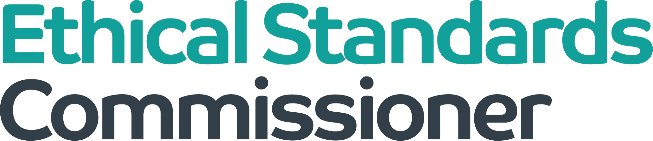 COMPLAINT ADMISSIBILITY FORMCouncillors and members of public bodiesVALIDATION DECISIONWHISTLEBLOWINGSUMMARY OF COMPLAINT AND ANALYSIS ADMISSIBILITY ASSESSMENT OUTCOME FOR COMMISSIONER TO COMPLETEINFORMATION TABLEL.5a Appendix 5a- Template Correspondence (Closure - Out of Time)NameSent by email only to:Dear NameComplaint under the Ethical Standards in Public Life etc. (Scotland) Act 2000 (“the Act”)Thank you for the complaint you submitted on [Date] about [R Name] (“the Respondent”). Please accept our apologies for the delay in contacting you about this complaint. This was due to a staff shortage in our office which has now been addressed through an expansion of our investigations team. Timing of your complaintWe have considered your complaint. We note it relates to the Respondent’s conduct in [date/year]. This is more than one year prior to your complaint being received by us. The Ethical Standards Commissioner had previously been directed by the Standards Commission for Scotland that complaints made after 12 months of the date on which the alleged conduct took place does not require to be investigated.  This approach has been incorporated into our Investigations Manual (“the Manual”), which can be found here: Investigations Manual.As outlined in the Manual, where a complaint has been submitted outside of this period, and there are no circumstances or overriding public interest to justify an exception, it is more likely that a complaint may not be accepted for investigation . [If there is an explanation given for delay:] You have stated that the reason for the delay is [X].The Commissioner has considered your explanation and has taken in to account any overriding public interest. In considering these matters, the Commissioner has decided not to investigate this complaint further and will now close our file.[if the conduct is also outwith ESC remit, explain why the complaint could not be considered anyway. E.g. In reaching this view, the Commissioner has considered the nature of your complaint. The conduct that you have raised related to a Councillor’s performance in the role. The remit of the Code does not extend to matters such as this and so we would be unable to consider the complaint further even it if had been made within the 12-month period. You may wish to consider contacting the Respondent’s political party to raise your concerns. OR: The conduct you have raised related to an operational decision made by the Public Body and therefore is not conduct which can be considered under the Code. We would recommend you contact the Public Body directly to raise these issues.]It is our policy to inform the Respondent(s) of the details of your complaint and of our decision and we will do so by sending him/her/them a copy of this letter. Your contact details will be redacted so that your email address will not be visible.Privacy notice We collect and use your information in line with our statutory obligations under the UK General Data Protection Regulations and the UK Data Protection Act 2018. For more information, please click on the links below to view our:Privacy PolicyData Collection PolicyPrivacy notice for those complaining about Councillors or MembersPrivacy notice for Councillors or Members being complained about Thank you for taking the time to complain to us.  Should you have any queries please contact my office on the following telephone number 0131 387 3890 or email investigations@ethicalstandards.org.uk.Yours sincerely[Name][Role]L.5b Appendix 5b – Template Correspondence (Closure - Service Complaint)Name Sent by email only to: XXXXXXXXXDear XXXXX Complaint under the Ethical Standards in Public Life etc. (Scotland) Act 2000 (“the Act”)Thank you for the complaint you submitted alleging a contravention of the Code of Conduct for Councillors (“the Code”) by Councillor [                ] (“the Respondent”). [Please accept my apologies for the delay in contacting you about your complaint. This was due to a staff shortage in our office which has now been addressed through an expansion of our investigations team.]We are writing to let you know that, on the information provided, we have decided not to investigate this complaint further and will now close our file.  Our reasons are set out below.  Your complaintWe identified the following issue(s) of complaint:The Respondent failed to                                      .You also set out the background to your complaint, explaining [Insert summary of any relevant background].Evidence providedYour complaint form; [Source of evidence] In addition, we requested [Evidence requested], which was not provided.  The Code Your complaint did not indicate which part of the Code you considered had been breached. Please be assured for the purposes of this assessment, all parts of the Code that could be relevant to your Complaint have been considered.  You indicated that you considered part(s) [Insert parts] of the Code had been breached.For the purposes of this assessment, we considered paragraph 3.1 of the Code. We also considered the Standard Commission for Scotland’s (“the Standards Commission”) Advice Note for Members of the Public (“the Advice Note”).The Code, together with the Standards Commission’s Guidance on its application, can be seen here: https://www.standardscommissionscotland.org.uk/uploads/files/1652794212220517SCS_Councillors_Code_Conduct_Guidance_May_2022.pdfThe Advice Note can be seen here:https://www.standardscommissionscotland.org.uk/uploads/files/1697193953231013AdviceNoteforPubliconCllrsCode2023v1.0.pdfReasons for our DecisionWe would draw your attention to Section 2.1 of the Code and to the Guidance issued by the Standards Commission. These make it clear that contravention of one or more of the key principles (including the principle of respect) will not in itself constitute a breach of the Code. Therefore, for your complaint to be upheld, it must be established that it involves a contravention of one or more of the substantive sections of the Code (sections 3 to 7 and Annex A).  Paragraph 3.1 of the Code requires a councillor to respect members of the public and treat them with courtesy at all times when acting as a councillor.  The complaint you have raised relates to the Respondent’s performance in their role. In particular, your concern relates to a service matter regarding handling of an enquiry by email. While we understand your frustration with this matter, the Code, and in particular paragraph 3.1 of the Code, does not extend to matters of the Respondent’s performance such as this. ORThe complaint you have raised relates to the Respondent blocking you on social media. While we understand your frustration with this matter, the Code, and in particular paragraph 3.1 of the Code, does not extend to matters such as this. A councillor is not obligated under the Code to allow everyone access to their social media page and we do not consider it to be disrespectful under the Code to restrict access to their page. We would also draw your attention to section 11 of the Advice Note which sets out what isn’t covered by the Code. Section 11.1 of this advice note states that the Code “does not require councillors to respond to all correspondence” and section 11.2 contains a list of matters not covered by the code which includes the following: ‘the performance of councillors, such as how well they engage with their constituents.’ As a result, we are unable to consider this complaint further. We empathise with your feelings in these circumstances. You may consider contacting the Respondent’s political party directly to raise your concerns. You can do this by using their website here: Link.Please be advised that there is no recourse via this office regarding the Commissioner’s decision to close your complaint, as under the Act this is entirely at the Commissioner’s discretion. It is our policy to inform the Respondent(s) of the details of your complaint and of our decision and we will do so by sending him/her/them a copy of this letter. Your contact details will be redacted so that your email address will not be visible.Privacy notice We collect and use your information in line with our statutory obligations under the UK General Data Protection Regulations and the UK Data Protection Act 2018. For more information, please click on the links below to view our:Privacy PolicyData Collection PolicyPrivacy notice for those complaining about Councillors or MembersPrivacy notice for Councillors or Members being complained about Thank you for taking the time to complain to us.  We are sorry we are unable to assist you further on this occasion.Yours sincerely[Name] [Role]L.5c Appendix 5c- Template Correspondence (Closure) NameAddressDear NameComplaint under the Ethical Standards in Public Life etc. (Scotland) Act 2000 (“the Act”)Thank you for the complaint you submitted alleging a contravention of the Code of Conduct for Councillors (“the Code”) by [Name]. [Please accept my apologies for the delay in contacting you about your complaint. This was and remains due to a staff shortage in our office. We are currently recruiting to expand our investigations team to address this issue.]We are writing to let you know that, on the information provided, we have decided not to investigate this complaint and will now close our file.  Our reasons are set out below.  Your complaintWe identified the following issue(s) of complaint:[Issue eg on date the respondent did/failed to…];[Issue ].You also set out the background to your complaint, explaining [Insert summary of any relevant background].The CodeYour complaint did not indicate which part(s) of the Code you considered had been breached/ Please be assured for the purposes of this assessment, all parts of the Code that could be relevant to your Complaint have been considered. To that end, we considered [section numbers] of the [relevant Code etc.]…”   You indicated that you considered part(s) [Insert parts] of the Code had been breached.  For the purposes of this assessment, we considered paragraphs(s) [insert paragraphs] of the Code [quote relevant paragraphs if Complainer not a councillor].Evidence provided[Source of evidence][Source of evidence] In addition, we requested [Evidence requested], which was not provided.  Reasons for our decision[Reasons for decision] Having considered the conduct complained of and described above, the Commissioner is of the view that, even if established, it would not constitute a contravention of any provision within the Code.In addition, it is not the Commissioner’s role to regulate or enforce any Scottish Government guidance or emergency legislation relating to the coronavirus pandemic. [OPTIONAL: If you consider that we have misunderstood your complaint, please let me know and explain in what way we have misunderstood your complaint.]Privacy notice We collect and use your information in line with our statutory obligations under the UK General Data Protection Regulations and the UK Data Protection Act 2018. For more information, please click on the links below to view our:Privacy PolicyData Collection PolicyPrivacy notice for those complaining about Councillors or MembersPrivacy notice for Councillors or Members being complained about Thank you for taking the time to complain to us. [Thank you in anticipation for your assistance]. Please don’t hesitate to contact me if you have any questions about the Commissioner’s decision in this case. Yours sincerely[Name][Role]L.5d- Appendix 5d- Template Correspondence (Copy Closure Letter) Name of Respondent Sent by email only to: emailDear Name Complaint under the Ethical Standards in Public Life etc. (Scotland) Act 2000I am writing to advise that our office received a complaint about your conduct from Mr/Ms/Mrs XXX XXX (“the Complainer”). The complaint has been closed as it does not meet the eligibility criteria for being admissible for investigation. This means no further action will be taken on this complaint. Please find enclosed a copy of my letter to the Complainer, which sets out the Commissioner’s decision. I trust this will be sufficient to explain the Commissioner’s views, but I would be happy to discuss it with you if you would find that helpful. Privacy PolicyWe collect and use your information in line with our statutory obligations under the UK General Data Protection Regulations and the UK Data Protection Act 2018. For more information, please click on the links below to view our:Privacy PolicyData Collection PolicyPrivacy notice for those complaining about Councillors or MembersPrivacy notice for Councillors or Members being complained about Yours sincerely[Name][Investigating Officer]Enc:	 Redacted Closure LetterL.6a Appendix 6a – Template Correspondence (Acceptance – Complainer)Complainer Sent by email only to: AddressDear [Complainer]Complaint under the Ethical Standards in Public Life etc. (Scotland) Act 2000 (“the Act”)I am writing to you about the complaint you submitted alleging a contravention of the Code of Conduct for Councillors (“the Code”) by [Name] (“the Respondent”).  I am writing to provide you with an update [and to ask you for further information]. [Please accept my apologies for the delay in contacting you about your complaint. This was and remains due to a staff shortage in our office. We are currently recruiting to expand our investigations team to address this issue.]Your complaint has been accepted for investigation.  I have made the Respondent aware of the complaint and have asked them to provide a response to the complaint.  I have also provided the Respondent with a copy of the complaint material you have provided, with your contact details redacted.The complaintThank you for the time spent in compiling the complaint material you sent to us.  Based on the information provided, I will be investigating the following issue(s) of your complaint:[Issue 1 eg on date the Respondent did/failed to… (to show you’ve understood the complaint you may want to reference the alleged impact.  For example, on [date] the Respondent offended and harassed you by sending a private Facebook message stating [content]];[Issue 2].You also set out the background to your complaint, explaining [Insert summary of any relevant background].The complaint is based on the information available at this time and our understanding of that information.  The complaint may change as the investigation progresses and further information becomes available.  You have not stated what part(s) of the Code you consider have been breached/Please be assured for the purposes of this assessment, all parts of the Code that could be relevant to your Complaint have been considered. To that end, we considered [section numbers] of the [relevant Code etc.]…”   You allege part(s) [Paragraphs] of the Code have been breached/I am considering the complaint in terms of part(s) [Paragraphs] of the Code. [quote relevant paragraphs of the Code if Complainer not a councillor]  [OPTIONAL: If you consider that we have misunderstood your complaint or if you disagree with the parts of the Code that we consider to be applicable, please let me know.]Our processI have also enclosed an outline of the investigation and post-investigation process which I hope you will find helpful.Information requestedI do not require any further information from you at this stage.Or The Commissioner's process is confidential in nature and your cooperation is requested in this regard. Thank you in anticipation for your assistance.Privacy notice We collect and use your information in line with our statutory obligations under the UK General Data Protection Regulations and the UK Data Protection Act 2018. For more information, please click on the links below to view our:Privacy PolicyData Collection PolicyPrivacy notice for those complaining about Councillors or MembersPrivacy notice for Councillors or Members being complained about Should you have any queries please contact me by telephone on 0131 347 3890 or email at investigations@ethicalstandards.org.uk.Yours sincerely[Name][Role]OVERALL INVESTIGATION PROCESSL.6b Appendix 6b – Template Correspondence (Acceptance – Respondent)Name [of Respondent]AddressDear NameComplaint under the Ethical Standards in Public Life etc. (Scotland) Act 2000 (“the Act”)I am writing to let you know that we have received a complaint that you, (“the Respondent”), have contravened the Councillors’/name of body Code of Conduct (“the Code”).  This complaint has been accepted for investigation.  [Please accept my apologies for the delay in contacting you about your complaint. This was and remains due to a staff shortage in our office. We are currently recruiting to expand our investigations team to address this issue.]The ComplaintI have enclosed the complaint material we have received.  Based on the information provided I will be investigating the following issue(s) of the complaint:[Issue 1 – lift from Complainer correspondence and adjust grammar accordingly…[Issue 2].The complaint is based on the information available at this time and our understanding of that information.  The complaint may change as the investigation progresses and further information becomes available.  The Complainer(s) has/have not stated what paragraph(s) of the Code they consider you have breached/Please be assured for the purposes of our assessment, all parts of the Code that could be relevant to the Complaint have been considered. To that end, we considered [section numbers] of the [relevant Code etc.]…”   The Complainer(s) allege you have breached paragraph(s) [insert paragraphs] of the Code/I am considering the complaint in terms of paragraphs(s) [paragraphs] of the Code.  Our processI have also enclosed an outline of the investigation and post-investigation process which I hope you will find helpful.The Commissioner's process is confidential in nature and your cooperation is requested in this regard.Thank you in anticipation for your assistance.Privacy notice We collect and use your information in line with our statutory obligations under the UK General Data Protection Regulations and the UK Data Protection Act 2018.For more information, please click on the links below to view our:Privacy PolicyData Collection PolicyPrivacy notice for those complaining about Councillors or MembersPrivacy notice for Councillors or Members being complained about Should you have any queries please contact me by telephone on 0131 347 3890 or email at investigations@ethicalstandards.org.uk.Yours sincerely[Name][Role]Enc	Complaint materialOVERALL INVESTIGATION PROCESSL.6c Appendix 6c – Template Correspondence (Acceptance Council / PB)NameAddressDear NameComplaint under the Ethical Standards in Public Life etc. (Scotland) Act 2000 (“the Act”)I am writing to let you know that we have accepted a complaint about [Respondent(s)] (“the Respondent”) for investigation. [Please accept my apologies for the delay in contacting you about your complaint. This was and remains due to a staff shortage in our office. We are currently recruiting to expand our investigations team to address this issue.]  I have made the Respondent aware of the complaint and await their response.The complaintI have enclosed the complaint material we have received.  Based on the information provided, I will be investigating the following issue(s) of the complaint:[Issue 1][Issue 2 etc]The complaint is based on the information available at this time and our understanding of that information.  The complaint may change as the investigation progresses and further information becomes available.  The Complainer(s) has/have not stated what part(s) of the Code they consider have been breached/Please be assured for the purposes of our assessment, all parts of the Code that could be relevant to this Complaint have been considered. To that end, we considered [section numbers] of the [relevant Code etc.]…”   The Complainer(s) allege part(s) [Parts] of the Code have been breached/I am considering the complaint in terms of part(s) [Parts] of the Code.  The Commissioner’s process is confidential in nature and your cooperation is requested in this regard. Thank you in anticipation for your assistance.Privacy notice We collect and use your information in line with our statutory obligations under the UK General Data Protection Regulations and the UK Data Protection Act 2018.For more information, please click on the links below to view our:Privacy PolicyData Collection PolicyPrivacy notice for those complaining about Councillors or MembersPrivacy notice for Councillors or Members being complained about Should you have any queries please contact me by telephone on 0131 347 3890 or email at investigations@ethicalstandards.org.uk.Yours sincerely[Name][Role]CC	[Name of Chief Executive/Relevant contact]Enc	Complaint materialOVERALL INVESTIGATION PROCESSL.7a Appendix 7a – Template Correspondence (Closure – Accepting Withdrawal Request)Complainer name Sent by email to: xDear NameComplaint under the Ethical Standards in Public Life etc. (Scotland) Act 2000 (“the Act”)I refer to your complaint dated date and your request for withdrawal of that complaint dated date. Thank you for taking the time to write to us. I write to confirm that we agree to your withdrawal request.Reasons for accepting your request to withdraw the complaintOur Investigations Manual sets out guidance on considering requests to withdraw a complaint. The Manual outlines a variety of factors we are obliged to consider when reaching a decision whether to accept such a request. Below, I have quoted the relevant paragraphs from the Investigations Manual.No reference to the withdrawal of a complaint is made in the 2000 Act. If, at any point during the process, a Complainer wishes to withdraw a Complaint, it will be for the Commissioner to decide whether to accept the withdrawal and terminate the investigation, or to nevertheless proceed and complete the investigation.  When reaching our decision whether to accept the withdrawal request, we will take into account: the request, the stage the investigation has reached, the public interest in ending or concluding our investigations andthe wishes of any other person who has complained about, or who has been directly impacted by, the conduct in question. Requests to withdraw a Complaint should be made, or confirmed, in writing. If not already specified, the IO should:Ascertain the reasons for withdrawal; Obtain relevant documentary evidence if necessary;Where an explanation is made, this will be noted (eg an apology has been made and accepted) - although this will not necessarily result in closure of the complaint.Refusal to give reasons for withdrawal will require careful assessment to eliminate any suggestion that the complainer has been inappropriately influenced by third parties to withdraw the complaint.The IO will consider the potential reasons or consequences of withdrawal:Any fear of repercussions;The effect on other linked cases;Whether the co-operation / evidence of the Complainer is an essential element in the investigation;Whether there is reason to suppose that the Complainer has been inappropriately influenced, threatened or otherwise improperly persuaded to withdraw the Complaint by any person;Whether the issues raised are of such importance as to require investigation in the public interest;The Commissioner may be statutorily obligated to investigate further if proceeding with the complaint may have implications in any ongoing civil or criminal proceedings.Would the personal circumstances of the complainer (or a close associate / relative) be adversely affected by continuing the investigation?Having considered the above factors, along with the information and evidence obtained thus far, I have reached the decision to accept your withdrawal request. This means that we will cease our investigation of your complaint and close our file on that basis.If, having reviewed these factors, there is anything that you would like to highlight to us, please let us know.It would be helpful if you could get back to us within the next two weeks, by [date in 2 weeks time]. If we have not heard from you by then, we will proceed with closing the complaint file (if at investigation stage) and notify the Respondent and the Council that you have withdrawn the complaint.OR(if at assessment stage) It is our policy to inform the Respondent(s) of the details of your complaint and of our decision to accept your withdrawal request and we will do so by sending him/her/them a copy of this letter. Your contact details will be redacted so that your email address will not be visible. (unless withdrawn due to whistleblower status in which case R is not informed)Privacy notice We collect and use your information in line with our statutory obligations under the UK General Data Protection Regulations and the UK Data Protection Act 2018. For more information, please click on the links below to view our:Privacy PolicyData Collection PolicyPrivacy notice for those complaining about Councillors or MembersPrivacy notice for Councillors or Members being complained about Should you have any queries please contact us on the following telephone number 0300 011 0550, or email investigations@ethicalstandards.org.uk.Yours sincerely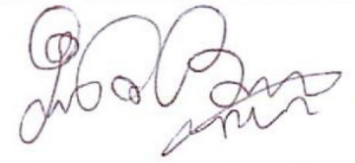 Ian Bruce Acting Ethical Standards CommissionerL.7b Appendix 7b – Template Correspondence (Rejecting Withdrawal Request)Name  Sent by email only to: email Dear name Complaint under the Ethical Standards in Public Life etc. (Scotland) Act 2000 I refer to your email of [date] requesting to withdraw your complaint about [respondent]. I am writing to confirm that we do not agree to your withdrawal request. Reasons for rejecting your requestOur Investigations Manual sets out guidance on considering requests to withdraw a complaint. The Manual outlines a variety of factors we are obliged to consider when reaching a decision whether to accept such a request. Below, I have quoted the relevant paragraphs from the Investigations Manual. No reference to the withdrawal of a complaint is made in the 2000 Act. If, at any point during the process, a Complainer wishes to withdraw a Complaint, it will be for the Commissioner to decide whether to accept the withdrawal and terminate the investigation, or to nevertheless proceed and complete the investigation.  When reaching our decision whether to accept the withdrawal request, we will take into account: the request, the stage the investigation has reached, the public interest in ending or concluding our investigations andthe wishes of any other person who has complained about, or who has been directly impacted by, the conduct in question. Requests to withdraw a Complaint should be made, or confirmed, in writing. If not already specified, the IO should:Ascertain the reasons for withdrawal; Obtain relevant documentary evidence if necessary;Where an explanation is made, this will be noted (eg an apology has been made and accepted) - although this will not necessarily result in closure of the complaint.Refusal to give reasons for withdrawal will require careful assessment to eliminate any suggestion that the complainer has been inappropriately influenced by third parties to withdraw the complaint.The IO will consider the potential reasons or consequences of withdrawal:Any fear of repercussions ;The effect on other linked cases;Whether the co-operation / evidence of the Complainer is an essential element in the investigation;Whether there is reason to suppose that the Complainer has been inappropriately  influenced, threatened or otherwise improperly persuaded to withdraw the Complaint by any person;Whether the issues raised are of such importance as to require investigation in the public interest;The Commissioner may be statutorily obligated to investigate further if proceeding with the complaint may have implications in any ongoing civil or criminal proceedings.Would the personal circumstances of the complainer (or a close associate / relative) be adversely affected by continuing the investigation?Having considered the above factors, along with the information and evidence obtained thus far during the investigation, I have decided to reject your withdrawal request. This means that we will continue with our investigation of your complaint. If, having reviewed the above factors, there is anything that you would like to highlight to us, please let us know. IF INVESTIGATION HAS STARTED:We have also advised [respondent] and the Council of your request to withdraw the complaint, and our decision not to accept this.How we use personal dataWe process personal data to carry out our statutory function, which is to investigate andreport on whether a person has breached the relevant code of conduct.Further information on how we use personal data is set out in our Privacy Statement,which can be found at http://www.ethicalstandards.org.uk/privacy-policy/.Should you have any queries please contact us on the following telephone number 0300 011 0550, or email investigations@ethicalstandards.org.uk.Yours sincerelyIan Bruce Acting Ethical Standards CommissionerL.7c Appendix 7c – Template Correspondence (Advising of Withdrawal Request - Respondent)NameSent by email only to: Email Dear name Complaint under the Ethical Standards in Public Life etc. (Scotland) Act 2000 I refer to our previous communication regarding this complaint. Thank you for your assistance with the investigation of this complaint thus far. The/one of the complainer(s), [complainer name], has requested to withdraw their complaint about you. (unless request is due to not meeting whistleblower status then this correspondence not sent)I am writing to advise that we have decided not to accept this request to withdraw. Reasons for rejecting/accepting the withdrawal requestOur Investigations Manual (which is currently still in draft form) sets out guidance on considering requests to withdraw a complaint. The Manual outlines a variety of factors we are obliged to consider when reaching a decision whether to accept such a request. Below, I have quoted the relevant paragraphs from the Investigations Manual. Paragraph 60: “No reference to the withdrawal of a complaint is made in the 2000 Act. If, at any point during the process, a Complainer wishes to withdraw a Complaint, it will be for the Commissioner to decide whether to accept the withdrawal and terminate the investigation, or to nevertheless proceed and complete the investigation.”Paragraph 61: 	“When reaching our decision whether to accept the withdrawal request, we will take into account: the request, the stage the investigation has reached, the public interest in ending or concluding our investigations andthe wishes of any other person who has complained about, or who has been directly impacted by, the conduct in question.”Paragraph 63: “[We] will consider the potential reasons or consequences of withdrawal:Any fear of repercussions ;The effect on other linked cases;Whether the co-operation / evidence of the Complainer is an essential element in the investigation;Whether there is reason to suppose that the Complainer has been inappropriately  influenced, threatened or otherwise improperly persuaded to withdraw the Complaint by any person;Whether the issues raised are of such importance as to require investigation in the public interest;The Commissioner may be statutorily obligated to investigate further if proceeding with the complaint may have implications in any ongoing civil or criminal proceedings.Would the personal circumstances of the complainer (or a close associate / relative) be adversely affected by continuing the investigation?”Paragraph 66: “Taking the above into account, the Commissioner may decide not to take an investigation forward. This could be for a number of reasons including:it is not in the public interest to proceed with an investigation;the Respondent has demitted office or is not standing for re-election;information is received about a deterioration in the health of a Respondent or a key witness.”Having considered the above factors, along with the information and evidence obtained thus far during the investigation, we have decided to reject/accept the withdrawal request. This means that we will continue with our investigation of the complaint OR This means that we have ceased our investigation of the complaint and have closed our file on that basis. No further action will be taken on this complaint.(If at investigation stage) I have also updated the Council.If, having reviewed the above factors, there is anything that you would like to highlight to us, please let us know. Privacy notice We collect and use your information in line with our statutory obligations under the UK General Data Protection Regulations and the UK Data Protection Act 2018. For more information, please click on the links below to view our:Privacy PolicyData Collection PolicyPrivacy notice for those complaining about Councillors or MembersPrivacy notice for Councillors or Members being complained about Should you have any queries please contact us on the following telephone number 0300 011 0550, or email investigations@ethicalstandards.org.uk.Yours sincerelyName RoleL.7d Appendix 7d – Template Correspondence (Advising of Withdrawal Request- Council/Public Body)NameSent by email only to:Email Dear name Complaint under the Ethical Standards in Public Life etc. (Scotland) Act 2000 I refer to our previous communication regarding this complaint. Thank you for your assistance with the investigation of this complaint thus far. The/one of the complainer(s), [complainer name], has requested to withdraw their complaint about the Respondent(s). I am writing to advise that we have decided not to accept this request to withdraw. Reasons for rejecting the withdrawal requestOur Investigations Manual sets out guidance on considering requests to withdraw a complaint. The Manual outlines a variety of factors we are obliged to consider when reaching a decision whether to accept such a request. Below, I have quoted the relevant paragraphs from the Investigations Manual. No reference to the withdrawal of a complaint is made in the 2000 Act. If, at any point during the process, a Complainer wishes to withdraw a Complaint, it will be for the Commissioner to decide whether to accept the withdrawal and terminate the investigation, or to nevertheless proceed and complete the investigation.  When reaching our decision whether to accept the withdrawal request, we will take into account: the request, the stage the investigation has reached, the public interest in ending or concluding our investigations andthe wishes of any other person who has complained about, or who has been directly impacted by, the conduct in question. Requests to withdraw a Complaint should be made, or confirmed, in writing. If not already specified, the IO should:Ascertain the reasons for withdrawal; Obtain relevant documentary evidence if necessary;Where an explanation is made, this will be noted (eg an apology has been made and accepted) - although this will not necessarily result in closure of the complaint.Refusal to give reasons for withdrawal will require careful assessment to eliminate any suggestion that the complainer has been inappropriately influenced by third parties to withdraw the complaint.The IO will consider the potential reasons or consequences of withdrawal:Any fear of repercussions ;The effect on other linked cases;Whether the co-operation / evidence of the Complainer is an essential element in the investigation;Whether there is reason to suppose that the Complainer has been inappropriately  influenced, threatened or otherwise improperly persuaded to withdraw the Complaint by any person;Whether the issues raised are of such importance as to require investigation in the public interest;The Commissioner may be statutorily obligated to investigate further if proceeding with the complaint may have implications in any ongoing civil or criminal proceedings.Would the personal circumstances of the complainer (or a close associate / relative) be adversely affected by continuing the investigation?Having considered the above factors, along with the information and evidence obtained thus far during the investigation, we have decided to reject/accept the withdrawal request. This means that we will continue with our investigation of the complaint OR This means that we have ceased our investigation of the complaint and have closed our file on that basis. No further action will be taken on this complaint.I have also updated the Respondent(s).If, having reviewed the above factors, there is anything that you would like to highlight to us, please let us know. How we use personal dataWe process personal data to carry out our statutory function, which is to investigate andreport on whether a person has breached the relevant code of conduct.Further information on how we use personal data is set out in our Privacy Statement,which can be found at http://www.ethicalstandards.org.uk/privacy-policy/.Should you have any queries please contact us on the following telephone number 0300 011 0550, or email investigations@ethicalstandards.org.uk.Yours sincerelyNameRoleL.8 Appendix 8 – Investigation Plan Note: this Plan is to be read with the Complaint Assessment Form / AppendixAMENDMENT NOTES (IF ANY):Investigation Plan approved by: L.9 Appendix 9 – Template Correspondence (Requests for Information)NameAddressDear NameComplaint under the Ethical Standards in Public Life etc. (Scotland) Act 2000 (“the Act”)I am writing to you to request information about a complaint that has been made against [you/Respondent(s)].    ONLY USE IF THE RECIPIENT IS UNLIKELY TO BE FAMILIAR WITH US AND/OR AWARE OF OUR INVOLVEMENT - We investigate complaints about MSPs, local authority councillors, board members of public bodies and lobbyists.  The present investigation is being conducted under the above Act).  The Act established a framework for securing the observance of high standards of conduct by councillors and other persons holding public appointments.  Our enquiry has led us to believe you may have information that is relevant to our consideration of the complaint.   The nature of the complaint relates to [Insert high level summary – it may be necessary to limit information provided due to confidentiality requirement].OrThank you for the information you previously provided in relation to the above/Thank you for the information you provided by [Mode] on [Date].  I am writing to request further information from you.The Commissioner’s process is confidential in nature and your cooperation is requested in this regard.Thank you in anticipation for your assistance. Should you have any queries please contact me by telephone on 0131 347 3890 or email at investigations@ethicalstandards.org.uk.Yours sincerely[Name][Role]L.10a Appendix 10a – Template Correspondence (Requests for Interview)NameAddressDear NameComplaint under the Ethical Standards in Public Life etc. (Scotland) Act 2000 (“the Act”)I refer to the above complaint and am writing to you to ask about your availability for interview.  OrI am investigating a complaint that has been made about [Respondent(s)] and I have received information that suggests you may be able to assist with my investigation.  I am writing to you to enquire about your availability for interview.   [For witness who is unaware of the complaint]The interview is in relation to a complaint that the above named [brief summary of complaint or what the witness is said to speak to.  It is important not to give too much detail as part of the process is about understanding that the witness can recall!].The interview processI would propose holding a telephone/video conference interview with you.  I would anticipate that I would need approximately [Time] of your time.  I have enclosed further information about the interview process which I hope you will find helpful.If you require any reasonable adjustments to be made in order to participate in the interview process, please do inform us and we will aim to accommodate these where we can.   What to do nextPlease contact our office, telephone 0131 347 3890 or email investigations@ethicalstandards.org.uk, to make arrangements for interview.  In order to make arrangements for your interview it would be helpful if you have available:our reference number;your availability over the next few weeks;in the case of a telephone or skype interview, the best way to contact you;any reasonable adjustments you require.We would also be happy to answer any queries that you may have when you contact us.The Commissioner’s process is confidential in nature and your cooperation is requested in this regard.Thank you in anticipation for your assistance.Yours sincerely[Name][Role]Enc	Interview InformationL.10b Appendix 10b – Template Interview Record RECORD OF INTERVIEW(under section 12 of the Ethical Standards in Public Life etc (Scotland) Act 2000 (“the Act”))of [Interviewee]in complaint about [Respondent], [Our ref]RECORD OF INTERVIEW IO’s notes of interview to be verified with interviewee[Name of interviewee] is employed as [Employment]/isan elected Councillor at [Council] and have the following roles: [Roles]. They represent the [Party] and  were first elected on [Date].[name of interviewee] is/is not familiar with the Code of Conduct.][Interviewee] confirmed they had/had not  discussed their evidence with anyone/ [Interviewee] discussed their evidence with [Name(s)]. because [Reason].[interviewee] has known [Respondent] since [Year].  They know them through [Capacity].  They would describe their relationship with [Respondent] as follows: [Description].  [interviewee]has known [Complainer(s)] since [Year]. They know them through [Capacity].  They would describe their relationship with [Complainer(s)] as follows: [Description]].They would describe the relationship between [Respondent] and [Complainer] in the following terms:  [Detail about specific incidents – consider using chapter headings if there are multiple aspects to the complaint]. [interviewee]provided the following  further information: [Information].  END OF INTERVIEWL.10c Appendix 10c – Interview Information FactsheetAppendix 10c- Interview Information Factsheet can be found on our website here.L.11 Appendix 11 – Witness Policy and Guidance Appendix 11- Witness Policy and Guidance can be found on our website here.L.12 Appendix 12 – Guidance on Extension of TimeAppendix 12- Guidance on Extension of Time can be found on our website here.L.13a Appendix 13a – Template Correspondence (3 Month interim report- Complainer))[insert complainer(s) name] Sent by email only to: xxxxxxxxxxxxxxxxxxxxxxx Dear Mr/Mrs/Miss/Dr/Cllr No action requiredComplaint under the Ethical Standards in Public Life etc. (Scotland) Act 2000 (“the Act”)I refer to previous communication, regarding the above complaint reference number. I would like to thank you for your assistance with the investigation of this complaint thus far. I am writing to advise you that the above investigation will not be completed within three months of it being commenced on [date]. I am sorry for any inconvenience caused by this. I appreciate your patience in the meantime.   In terms of its powers under Section 10 and 11 of the Act, the Standards Commission for Scotland requires the Commissioner’s Office to provide you with a written update every three months on the progress of the investigation. As such, I am writing to let you know that, [provide brief progress update] ie: following review and analysis of all requested documentary evidence, a Report has been compiled with my findings, which requires to be reviewed and approved by our Senior Investigating Officer before final approval and sign off by the Acting Commissioner. Thank you again for your assistance with this complaint. I will be back in touch by [insert date].The Commissioner’s investigations process is confidential in nature and your cooperation is requested in this regard.Privacy notice We collect and use your information in line with our statutory obligations under the UK General Data Protection Regulations and the UK Data Protection Act 2018.For more information, please click on the links below to view our:Privacy PolicyData Collection PolicyPrivacy notice for those complaining about Councillors or MembersPrivacy notice for Councillors or Members being complained about.Yours sincerely[insert name]Investigating Officer L.13b Appendix 13b – Template Correspondence (3 Month interim report- Respondent))[insert respondent(s) name] Sent by email only to: xxxxxxxxxxxxxxxxxxxxxxx Dear Cllr/Mr/Mrs/Dr No action requiredComplaint under the Ethical Standards in Public Life etc. (Scotland) Act 2000 (“the Act”)I refer to our previous communication, regarding the above complaint reference number. I would like to thank you for your assistance with the investigation of this complaint thus far. I am writing to advise you that, as required by Section 12(5) of the Act, the above investigation will not be completed within three months of it being commenced on [date]. I am sorry for any inconvenience caused by this. I appreciate your patience in the meantime.   In terms of its powers under Section 10 and 11 of the Act, the Standards Commission for Scotland requires the Commissioner’s Office to provide you with a written update every three months on the progress of the investigation. As such, I am writing to let you know that, [provide brief progress update] ie: following review and analysis of all requested documentary evidence, a Report has been compiled with my findings, which requires to be reviewed and approved by our Senior Investigating Officer before final approval and sign off by the Acting Commissioner. We hope to complete our investigation process and issue our findings by [insert date], allowing for any revisions to the Report.  Thank you again for your assistance with this complaint. I will be back in touch by [insert date].    The Commissioner’s investigations process is confidential in nature and your cooperation is requested in this regard.Privacy notice We collect and use your information in line with our statutory obligations under the UK General Data Protection Regulations and the UK Data Protection Act 2018.For more information, please click on the links below to view our:Privacy PolicyData Collection PolicyPrivacy notice for those complaining about Councillors or MembersPrivacy notice for Councillors or Members being complained about.Yours sincerely[insert name]Investigating Officer L.13c Appendix 13c – Template Correspondence (3 Month interim report- Council/Public Body))[insert name of MO/Public Body Contact] Sent by email only to: xxxxxxxxxxxxxxxxxxcc: [name of Council CEO) xxxxxxxxxxxxxxxxxxxxxDear [insert name]No action requiredComplaint under the Ethical Standards in Public Life etc. (Scotland) Act 2000 (“the Act”)I refer to our previous communication, regarding the above complaint reference number. I would like to thank you for your assistance with the investigation of this complaint thus far. I am writing to advise you, as required by Section 12(5) of the Act, that the above investigation will not be completed within three months of it being commenced on [date]. I am sorry for any inconvenience caused by this. I appreciate your patience in the meantime.   In terms of its powers under Section 10 and 11 of the Act, the Standards Commission for Scotland requires the Commissioner’s Office to provide you with a written update every three months on the progress of the investigation. As such, I am writing to let you know that, [provide brief progress update] ie: following review and analysis of all requested documentary evidence, a Report has been compiled with my findings, which requires to be reviewed and approved by our Senior Investigating Officer before final approval and sign off by the Acting Commissioner. We expect to complete our investigation process and issue our findings by [insert date], allowing for any revisions to the Report.  [If the date is less than 3 months: If we are unable to conclude the investigation before that date, we will be in touch with an update.] OR [If the date is more than 3 months: We will be in touch with another update by [next 3 MU date.]Thank you again for your assistance with this complaint.   The Commissioner’s investigations process is confidential in nature and your cooperation is requested in this regard.Privacy notice We collect and use your information in line with our statutory obligations under the UK General Data Protection Regulations and the UK Data Protection Act 2018. For more information, please click on the links below to view our:Privacy PolicyData Collection PolicyPrivacy notice for those complaining about Councillors or MembersPrivacy notice for Councillors or Members being complained about.Yours sincerely[insert name]Investigating Officer L.13d Appendix 13d – Template Correspondence (3 Month interim report- Standards Commission for Scotland))Miss Lorna JohnstonSent by email to:Enquiries@StandardsCommission.org.ukDear Lorna Complaint under the Ethical Standards in Public Life etc. (Scotland) Act 2000 (“the Act”)I am writing pursuant to section 12(5) of the Act to let you know that our investigation of the above referenced complaint will not be completed within 3 months of the date on which it began on [date]. The complaint is against a [insert “councillor/member of a public body”] of [insert name of Council/Public Body] and relates to sections XX to XX under the [insert Code and relevant date ie: Councillors Code of Conduct dated July 2018].  Pursuant to the Direction dated 1 July 2020 (as renewed on 27 September 2022) issued by the Standards Commission for Scotland in terms of its powers under Section 10 and 11 of the Act (the “Direction”), I further provide an interim report on this investigation, setting out the information requested under paragraph 2 of the Direction, as follows:  Investigative work carried out[amend/delete the following sections as appropriate]We have contacted the relevant parties and obtained supporting information relative to the complaint; We have reviewed and assessed the above information, and have requested and received supplementary information where appropriate, with the most recent information being received on [insert date]; We have analysed and assessed the evidence received in terms of factual accuracy and against the Code and relevant legislation; A draft Report has been compiled with our findings on [insert date]. Work still required to be carried out The draft Report requires to be reviewed and approved by our Senior Investigating Officer before final approval and sign off by the Acting Commissioner. The review and approval of the draft Report has been delayed due to workload. Expected date for completion of our investigation We hope to issue our findings by [insert date], allowing for any revisions to the Report [amend as appropriate].  [If the date is less than 3 months: If we are unable to conclude the investigation before that date, we will be in touch with an update.] OR [If the date is more than 3 months: We will be in touch with another update by [next 3 MU date.]In accordance with paragraph 3 of the Direction, I confirm we have also provided written updates to the Respondent, Complainer and to the Council. I trust the above information is helpful. If you require any further information or assistance, please don’t hesitate to contact myself at [insert name] @ethicalstandards.org.uk. Yours sincerely[insert name]Investigating Officer L.14 Appendix 14 – Templates Report (Draft Report (Breach or No Breach))Under s14 of the Ethical Standards in Public Life etc. (Scotland) Act 2000, as amended (“the Act”).Overarching objectiveThe Act established an ethical standards framework for securing the observance and the promotion of high standards of conduct for Councillors and Members of Devolved Public Bodies.  The purpose of this document is to report on the Commissioner’s investigation, the findings from investigation on a balance of probabilities, and the analysis of such findings supporting the investigation’s outcome.Complaint Background[Provide a very brief statement of the Complaint: setting out the ‘theme’ (i.e. disrespectful conduct, bullying, harassment, failure to register/declare an interest, demonstrating bias or unfairness at a quasi-judicial setting), then provide more detail below]. [Provide details of the Respondent].[Provide details of the Complainer]. On [date], [insert brief summary of complaint background]. On [date], [insert brief summary of complaint background].Other Parties [Section to be included only if relevant, possibly as an Appendix]There are a number of parties to the complaint and its background. A summary of other third parties, their role and how they are referred to in this Report is set out below. As all Reports are shared with the Complainer, the Respondent, the Council / Public Body and the Standards Commission for Scotland (the “SCS”), and as a data controller, the Commissioner is obliged to refer to parties other than the Complainer and Respondent in an anonymised way: The Council’s Monitoring Officer is referred to as the MO; A Council planning officer involved in the complaint is referred to as ”Council Planning Officer A”; The Complainer’s neighbour is referred to as Mr B; The Respondent's supporter is referred to as Councillor C; The Respondent's party leader is referred to as the Party Leader; A third party attendee of the meeting is referred to as Witness 1; Witness 1’s family member who also attended the meeting is referred to as Witness 2; A reporter whom the Respondent allegedly contacted after the meeting is referred to as Witness 3 etc. Chronology [Section to be included only if relevant, possibly as an Appendix]There are a number of key events which took place in this complaint. A timeline of events is set out below, for ease of reference: ComplaintThe complaint that the Commissioner is reporting on is as follows:The Commissioner has considered the complaint in terms of paragraphs [X.X , X.X, X.X] of the Code.    Investigation and approachThe Commissioner must be satisfied that the facts of the complaint have been established on the balance of probabilities.  This means the Commissioner must be satisfied that it is more likely than not that the alleged conduct occurred. Evidence obtained [is set out in Appendix X to this Report] OR [included the following]:Documentary evidencethe complaint form received [date]; correspondence and attachments from [source] dated [date]; an email from [source] dated [date] etc.a copy of the agenda and meeting minutes from [source] dated [date] etc.a telephone note from [source] dated [date] etc.a copy of the witness statement of [x] [source] dated [date] etc.Interviews conducted by the Investigating Officer (if any): Interview with [party] on [date] and interview note dated [date], which [the party] agreed to be an accurate reflection of the interview etc.Interview with [party] on [date], verified to be accurate with the [party] on [date] etc.Analysis of evidence and findingsIn the Commissioner’s view, there is no dispute that [list any evidence that is unlikely to be contentious and why not, for example:The Complainer and the Respondent both attended the Council meeting dated [x], as shown from [a webcast recording or the meeting minute]; The Respondent was attending in their capacity as a councillor, which they acknowledge in their response dated [x]; The Respondent stated to the Complainer “[quote]”, as shown at [timing from the recording or shown from contemporaneous notes; etc.]  Issue 1Witness Evidence relevant to Issue 1 [Insert witness evidence from interview relevant to Issue 1].Witness Evidence in dispute under Issue 1 [Insert list of evidence in dispute]. General observations on witness evidence and approach[Insert analysis of why one witness’ evidence is more credible, reliable or preferred] Factual Conclusions on Issue 1The Commissioner is of the view that, from the evidence gathered at investigation, [details of the complaint] likely did / did not occur. The Commissioner considers the facts of issue 1 are / are not proven [and/or insert the facts that are considered proven].Application of the facts to the Code[Insert reasons why the Respondent is acting or could be perceived to be acting as a councillor / member, if disputed]The Commissioner went on to consider whether, on the basis of the facts that have been established on the balance of probabilities, the Respondent had breached the Code. [Insert analysis on the Code – this includes consideration of SCS Advice Notes, Guidance, previous Panel decisions].The Commissioner has reached the view that the Respondent did / did not breach the Code. Course of Conduct [Section to be included only if relevant][The Commissioner further considered whether, taking the complaint as a whole, there could be a course of conduct or cumulative conduct which could amount to a breach of the Code.][The Commissioner considered the following factors (note: not all factors require to be present before finding a course of conduct has taken place): there are more than two occasions of similar conduct taking place;over an extended period of time; the conduct is persistent, and consistently applied or targeted against a particular individual or group of individuals;there may be signs of escalating conduct (i.e. the conduct is worsening, becoming more frequent, repetitious or more serious) and/orthe conduct is unreasonable and oppressive, causing objective alarm, fear or distress. For circumstances where each occasion or issue of complaint is not likely a breach, consider if multiple occasions of similar conduct over any timeframe can cumulatively amount to a breach of the Code if the conduct, taken as a whole, could breach a Code provision. This will necessarily turn on the facts and circumstances of each case.]Application of Article 10 the ECHR [Section to be included only if relevant]In the Commissioner’s view, [insert details of complaint that likely did occur and is a breach of the Code]. Having concluded this, the Commissioner will next consider the application of Article 10 of the ECHR (Note: this is Stage 1 Sanders v Kingston). [Insert analysis of whether the conduct occurred in a political context or in respect of a debate on questions of public interest in order to determine whether the enhanced protection afforded to political expression applies] (Note: this is Stage 2 Sanders v Kingston) [Insert analysis of whether Commissioner considers there are relevant and sufficient reasons to justify any interference, in terms of Article 10(2), to the Respondent’s right to freedom of expression and whether any such restriction is proportionate.] (Note: this is Stage 3 Sanders v Kingston)[Use same format with Issue 2, 3, 4 etc. where applicable]The Commissioner’s views Based on the evidence gathered at investigation, and the above reasoning, the Commissioner’s views on the complaint are as follows: The Respondent’s representationsIf the Commissioner considers the Respondent has breached the Code, a draft copy of this report must be sent to the Respondent. This is so they have the opportunity to make representations on the Commissioner’s views. [The Standards Commission has requested that the Commissioner also shares reports with the Respondent where the Commissioner’s view is that a breach cannot be upheld due to the application of Article 10 of the ECHR. The Commissioner has agreed to adopt this approach in the interests of procedural fairness, given that the Standards Commission may decide to hold a hearing upon the receipt of any report from the Commissioner.]The Commissioner sent the Respondent a draft copy of this report on XXXXX. The Respondent provided comments on XXXXX.  The following paragraphs of the draft report have been re-drafted to take account of the Respondent’s comments: [list out paragraphs with narrative].The Monitoring Officer / Standards Officer was also sent a draft copy of this report on XXXXX and provided comments on XXXXX. The following paragraphs of the draft report have been re-drafted to take account of the Monitoring Officer / Standards Officer’s comments: [list out paragraphs with narrative].ORIn accordance with the procedures set out in the Investigations Manual, the Complainer, the Respondent and the Council / Public Body has been sent a copy of this Report.  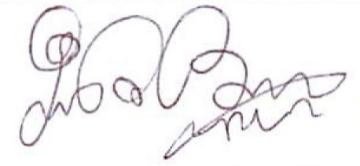 Ian Bruce Ethical Standards CommissionerEND OF REPORTL.15a Appendix 15a – Template Correspondence (Report- Complainer)Name of ComplainerSent by email only: emailDear Name Complaint under the Ethical Standards in Public Life etc. (Scotland) Act 2000 I refer to the above referenced complaint, I am writing to let you know that we have concluded our investigation and reached a view on your complaint.We have taken the view that the Respondent(s) has/have not contravened the Code of Conduct for Councillors OR Members.The Standards CommissionPlease find enclosed a final version of the report that I have referred to the Standards Commission for Scotland (“the Standards Commission”).  As stated at paragraph 1.5 of the Standards Commission’s Section 16 Decision-Making Process, the Standards Commission is responsible for making the final disposal decision on all issues of complaint and that it may well reach a different conclusion on some or all of the issues of complaint outlined in the Ethical Standards Commissioner’s report. The Standards Commission has the following options on receipt of a report:direct that we carry out further investigations;hold a hearing;do neither.The Standards Commission will write to you in due course as to what action it intends to take. For your ease of reference, the Standards Commission’s contact details are as follows:I have also sent a copy of the report to the Respondent(s) and Council/name of devolved public body.Feedback Survey We continually strive to improve our processes in respect of how we handle complaints and the service we provide. We would be grateful if you would to complete a short survey, which can be found here to tell us about your experience. The survey should take no more than ten minutes to complete and is anonymous.Privacy notice We collect and use your information in line with our statutory obligations under the UK General Data Protection Regulations and the UK Data Protection Act 2018. For more information, please click on the links below to view our:Privacy PolicyData Collection PolicyPrivacy notice for those complaining about Councillors or MembersPrivacy notice for Councillors or Members being complained about.Should you have any queries please contact my office on the following telephone number 0300 011 0550, or email investigations@ethicalstandards.org.uk.Yours sincerelyNameRoleEnc:	Final ReportEthical Standards in Public Life etc. (Scotland) Act 2000Sections 14 to 1614	The Public Standards Commissioner’s reports	(1) Subject to section 10 above, it is for the Public Standards Commissioner for Scotland (“the Commissioner”) to decide whether to report to the Standards Commission for Scotland on the outcome of any investigation.	(2) No report concluding that a councillor or a member of a devolved public body has contravened the councillors’ or, as the case may be, the members’ code shall be submitted to the Standards Commission unless the councillor or member has been given a copy of the proposed report and an opportunity to make representations on the alleged contravention and on the proposed report.	(3) At the same time as the Commissioner gives a copy of a proposed report to a councillor or a member of a devolved public body for the purposes of subsection (2) above, he shall give a further copy to the council or, as the case may be, the devolved public body.15	Publication of reports	The Standards Commission for Scotland may publish a report submitted to it under section 14 above, and may do so in whatever way and send it to whomever it thinks fit.16	Action on receipt of reports	On receiving a report from the Commissioner, the Standards Commission 	for Scotland may -		(a) direct the Commissioner to carry out further investigations;		(b) hold a hearing; or		(c) do neither,	and, where it acts under paragraph (a) or (b) above, may do so at any 	time.L.15b Appendix 15b – Template Correspondence (Report- Respondent)Name of RespondentAddressDear Name Complaint under the Ethical Standards in Public Life etc. (Scotland) Act 2000 I refer to the above referenced complaint and the proposed report that I sent you recently. Thank you for your comments in response to this, which have been considered.I am writing to let you know that we have now finalised the report. Having considered your representations, our view remains that you have contravened the Code of Conduct for Councillors OR Members. OR We take the view that you have not contravened the Code of Conduct for Councillors OR Members. The Standards CommissionPlease find enclosed a final version of the report that I have referred to the Standards Commission for Scotland (“the Standards Commission”).  As stated at paragraph 1.5 of the Standards Commission’s Section 16 Decision-Making Process, the Standards Commission is responsible for making the final disposal decision on all issues of complaint and that it may well reach a different conclusion on some or all of the issues of complaint outlined in the Ethical Standards Commissioner’s report. The Standards Commission has the following options on receipt of a report:direct that we carry out further investigations;hold a hearing;do neither.The Standards Commission will write to you in due course as to what action it intends to take. For your ease of reference, the Standards Commission’s contact details are as follows:I have also sent a copy of the final report to the Council/name of devolved public body and to the Complainer(s). Your representationsA copy of your representations has been appended to the report.Feedback Survey We continually strive to improve our processes in respect of how we handle complaints and the service we provide. We would be grateful if you would to complete a short survey, which can be found here to tell us about your experience. The survey should take no more than ten minutes to complete and is anonymous.Privacy notice We collect and use your information in line with our statutory obligations under the UK General Data Protection Regulations and the UK Data Protection Act 2018.For more information, please click on the links below to view our:Privacy PolicyData Collection PolicyPrivacy notice for those complaining about Councillors or MembersPrivacy notice for Councillors or Members being complained about.Should you have any queries please contact my office on the following telephone number 0300 011 0550, or email investigations@ethicalstandards.org.uk.Yours sincerelyNameRoleEnc:	Final ReportEthical Standards in Public Life etc. (Scotland) Act 2000Sections 14 to 1614	The Public Standards Commissioner’s reports	(1) Subject to section 10 above, it is for the Public Standards Commissioner for Scotland (“the Commissioner”) to decide whether to report to the Standards Commission for Scotland on the outcome of any investigation.	(2) No report concluding that a councillor or a member of a devolved public body has contravened the councillors’ or, as the case may be, the members’ code shall be submitted to the Standards Commission unless the councillor or member has been given a copy of the proposed report and an opportunity to make representations on the alleged contravention and on the proposed report.	(3) At the same time as the Commissioner gives a copy of a proposed report to a councillor or a member of a devolved public body for the purposes of subsection (2) above, he shall give a further copy to the council or, as the case may be, the devolved public body.15	Publication of reports	The Standards Commission for Scotland may publish a report submitted to it under section 14 above, and may do so in whatever way and send it to whomever it thinks fit.16	Action on receipt of reports	On receiving a report from the Commissioner, the Standards Commission 	for Scotland may -		(a) direct the Commissioner to carry out further investigations;		(b) hold a hearing; or		(c) do neither,	and, where it acts under paragraph (a) or (b) above, may do so at any 	time.L.15c Appendix 15c – Template Correspondence (Report- Council/PB)Name of Monitoring/Standards OfficerAddress 							CC: Chief ExecutiveDear Name Complaint under the Ethical Standards in Public Life etc. (Scotland) Act 2000 I refer to the above referenced complaint and the proposed report that I sent you recently. Thank you for your comments in response to this, which have been considered.I am writing to let you know that we have finalised the report.The Respondent has also had an opportunity to make representations about the content of the proposed report. Having considered the comments, our view remains that the Respondent has contravened the Code of Conduct for Councillors OR Members. A copy of these comments has been appended to the report.OR We take the view that the Respondent(s) has/have not contravened the Code of Conduct for Councillors OR Members. Please find enclosed a final version of the report that I have referred to the Standards Commission for Scotland (“the Standards Commission”).  As stated at paragraph 1.5 of the Standards Commission’s Section 16 Decision-Making Process, the Standards Commission is responsible for making the final disposal decision on all issues of complaint and that it may well reach a different conclusion on some or all of the issues of complaint outlined in the Ethical Standards Commissioner’s report. The Standards Commission has the following options on receipt of a report:direct that we carry out further investigations;hold a hearing;do neither.The Standards Commission will write to you in due course as to what action it intends to take. For your ease of reference, the Standards Commission’s contact details are as follows:I have also sent a copy of the report to the Respondent(s) and the Complainer(s). Feedback Survey We continually strive to improve our processes in respect of how we handle complaints and the service we provide. We would be grateful if you would to complete a short survey, which can be found here to tell us about your experience. The survey should take no more than ten minutes to complete and is anonymous.Privacy notice We collect and use your information in line with our statutory obligations under the UK General Data Protection Regulations and the UK Data Protection Act 2018. For more information, please click on the links below to view our:Privacy PolicyData Collection PolicyPrivacy notice for those complaining about Councillors or MembersPrivacy notice for Councillors or Members being complained about.Should you have any queries please contact my office on the following telephone number 0300 011 0550, or email investigations@ethicalstandards.org.uk.Yours sincerelyNameRoleEnc:	Final ReportEthical Standards in Public Life etc. (Scotland) Act 2000Sections 14 to 1614	The Public Standards Commissioner’s reports	(1) Subject to section 10 above, it is for the Public Standards Commissioner for Scotland (“the Commissioner”) to decide whether to report to the Standards Commission for Scotland on the outcome of any investigation.	(2) No report concluding that a councillor or a member of a devolved public body has contravened the councillors’ or, as the case may be, the members’ code shall be submitted to the Standards Commission unless the councillor or member has been given a copy of the proposed report and an opportunity to make representations on the alleged contravention and on the proposed report.	(3) At the same time as the Commissioner gives a copy of a proposed report to a councillor or a member of a devolved public body for the purposes of subsection (2) above, he shall give a further copy to the council or, as the case may be, the devolved public body.15	Publication of reports	The Standards Commission for Scotland may publish a report submitted to it under section 14 above, and may do so in whatever way and send it to whomever it thinks fit.16	Action on receipt of reports	On receiving a report from the Commissioner, the Standards Commission for Scotland may -		(a) direct the Commissioner to carry out further investigations;		(b) hold a hearing; or		(c) do neither,	and, where it acts under paragraph (a) or (b) above, may do so at any 	time.L.15d Appendix 15d – Template Correspondence (Report – refer to SCS)Dear Lorna,Complaint under the Ethical Standards in Public Life etc. (Scotland) Act 2000 (“the Act”)Further to our email dated XXXX, please find attached a report containing the Commissioner’s view that XXXXX  (“the Respondent”) has not contravened the XXXX Code.  The Respondent and Council/relevant body have also been provided with a copy of the report, and the Complainers have been informed of our findings. We attach copies of those letters. We also attach copies of the representations on the proposed report received from the Respondent and the Monitoring/Standards Officer dated xxxxxxx.  We have not enclosed copies of the documents referred to within the report, at this stage.  Should you require any of the documentary evidence to make your decision as to how to proceed, please let us know.   Contact details for parties to the complaint are provided below:Complainer(s)NameEmail Tel No Respondent (s)NameEmail Tel No We look forward to receiving your final disposal decision. Please let us know of any proposed dates, if you plan to hold a hearing for this complaint. Should you have any queries please contact our office on the following telephone number 0131 347 3890 or email investigations@ethicalstandards.org.uk.Many thanksNameRoleL.16a Appendix 16a – Template Correspondence (Proposed Breach Report - Respondent)Name of RespondentAddressDear Name Complaint under the Ethical Standards in Public Life etc. (Scotland) Act 2000 (“the Act”)I am writing further to the complaint we have received that you allegedly contravened the Councillors’/name of body Code of Conduct (“the Code”).  [Please accept our apologies for the delay in contacting you about this complaint].Having concluded our investigation, we have reached the view that your conduct has contravened the Code. However, we consider that a restriction on your right to freedom of expression under Article 10 of the European Convention on Human Rights (“ECHR”) cannot be justified and therefore have concluded that there is not a breach of the Code. Proposed report     I have enclosed a copy of our proposed report.  I have also sent a copy of this proposed report to [the Council/Name of public body].  Response invitedIn terms of the Act, you now have an opportunity to make representations on the alleged contravention and on the proposed report.  Your representations will help ensure we have a full record of your version of events.  If you do decide to make representations, it would be helpful to understand what matters set out in the proposed report are accepted and what matters are not.  If you require a copy of any of the documentation that is listed in the report, please contact my office as soon as possible.  I would be grateful if you were able to make any representations by [Date 2 weeks from date of writing – unless reason for a longer period].  If we do not hear from you by that date, we will assume you do not wish to make representations, and will refer our final report to the Standards Commission without your input.   If you require more time to make representations, please contact our office with a full explanation, as any extension will be granted at the Commissioners discretion.Final reportWe will consider any representations you make before finalising our report.  At that stage, we will let you know when we have sent a copy of our final report to the Commission and provide you with a copy of the final report.I have enclosed a copy of the relevant provisions of the Act for your information.Your contact detailsWhen we send a copy of our final report to the Commission, we will need to provide the Commission with the contact details that we currently hold for you, as follows:[Insert respondent’s email address/contact details here]If we do not hear from you to the contrary, we will assume that you are content with this approach.Privacy notice We collect and use your information in line with our statutory obligations under the UK General Data Protection Regulations and the UK Data Protection Act 2018. For more information, please click on the links below to view our:Privacy PolicyData Collection PolicyPrivacy notice for those complaining about Councillors or MembersPrivacy notice for Councillors or Members being complained about.Thank you in anticipation for your assistance.Should you have any queries please contact my office on the following telephone number 0131 347 3890 or email investigations@ethicalstandards.org.uk.Yours sincerelyNameRoleEnc:	Note on ActProposed ReportEthical Standards in Public Life etc. (Scotland) Act 2000Sections 14 to 1614	The Public Standards Commissioner’s reports	(1) Subject to section 10 above, it is for the Public Standards Commissioner for Scotland (“the Commissioner”) to decide whether to report to the Standards Commission for Scotland on the outcome of any investigation.	(2) No report concluding that a councillor or a member of a devolved public body has contravened the councillors’ or, as the case may be, the members’ code shall be submitted to the Standards Commission unless the councillor or member has been given a copy of the proposed report and an opportunity to make representations on the alleged contravention and on the proposed report.	(3) At the same time as the Commissioner gives a copy of a proposed report to a councillor or a member of a devolved public body for the purposes of subsection (2) above, he shall give a further copy to the council or, as the case may be, the devolved public body.15	Publication of reports	The Standards Commission for Scotland may publish a report submitted to it under section 14 above, and may do so in whatever way and send it to whomever it thinks fit.16	Action on receipt of reportsOn receiving a report from the Commissioner, the Standards Commission 	for Scotland may -		(a) direct the Commissioner to carry out further investigations;		(b) hold a hearing; or		(c) do neither,	and, where it acts under paragraph (a) or (b) above, may do so at any time.L.16b Appendix 16b – Template Correspondence (Proposed Breach Report – Council or Public Body)NameAddress*NB: If Aberdeen City Council, check ESC distribution list for other MOs’ details/cc info.Dear Name Complaint under the Ethical Standards in Public Life etc. (Scotland) Act 2000 (“the Act”)I am writing further to the complaint we have received that [Respondent] (“the Respondent(s)”) allegedly contravened the Councillors’/name of body Code of Conduct (“the Code”).  [Please accept our apologies for the delay in contacting you about this complaint].Having concluded our investigation, we have reached the view that the Respondent’s conduct has contravened the Code. However, we consider that a restriction on the Respondent’s right to freedom of expression under Article 10 of the European Convention on Human Rights (“ECHR”) cannot be justified and therefore have concluded that there is not a breach of the Code. Proposed report     I have sent a copy of our proposed report to the Respondent(s).  The Act provides the Respondent(s) time to make representations before any report is sent to the Commission.    A copy of the proposed report is enclosed with this correspondence.  If you wish to provide any comments on the proposed report I would be grateful if you were able to make any representations by [Date 2 weeks from date of writing – unless reason for a longer period].  Final reportWe will consider any representations or comments made before finalising our report.  At that stage, we will let you know when we have sent a copy of our final report to the Commission and will provide you with a copy of the final report. Any response you provide will be annexed to the final report.I have enclosed a copy of the relevant provisions of the Act for your information.Privacy notice We collect and use your information in line with our statutory obligations under the UK General Data Protection Regulations and the UK Data Protection Act 2018. For more information, please click on the links below to view our:Privacy PolicyData Collection PolicyPrivacy notice for those complaining about Councillors or MembersPrivacy notice for Councillors or Members being complained about.Thank you in anticipation for your assistance. Should you have any queries please contact my office on the following telephone number 0131 347 3890 or email investigations@ethicalstandards.org.uk.Yours sincerelyNameRoleEnc:	Note on ActProposed ReportEthical Standards in Public Life etc. (Scotland) Act 2000Sections 14 to 1614	The Public Standards Commissioner’s reports	(1) Subject to section 10 above, it is for the Public Standards Commissioner for Scotland (“the Commissioner”) to decide whether to report to the Standards Commission for Scotland on the outcome of any investigation.	(2) No report concluding that a councillor or a member of a devolved public body has contravened the councillors’ or, as the case may be, the members’ code shall be submitted to the Standards Commission unless the councillor or member has been given a copy of the proposed report and an opportunity to make representations on the alleged contravention and on the proposed report.	(3) At the same time as the Commissioner gives a copy of a proposed report to a councillor or a member of a devolved public body for the purposes of subsection (2) above, he shall give a further copy to the council or, as the case may be, the devolved public body.15	Publication of reports	The Standards Commission for Scotland may publish a report submitted to it under section 14 above, and may do so in whatever way and send it to whomever it thinks fit.16	Action on receipt of reportsOn receiving a report from the Commissioner, the Standards Commission 	for Scotland may -		(a) direct the Commissioner to carry out further investigations;		(b) hold a hearing; or		(c) do neither,	and, where it acts under paragraph (a) or (b) above, may do so at any time.L.17 Appendix 17 – Bundle Preparation GuidanceProcess and Responsibilities Around Creation of Bundle for All Breach ReportsCreating the bundleOnce a hearing is confirmed by the SCS, the bundle will be created. The documents referred to in the evidence section of the Report will be gathered, converted into PDFs and amalgamated into one document. A contents page will be created to reflect the contents of the bundle.Redacting the bundleSome documents may contain protected personal data. As such, the bundle should be redacted for protected personal data. Reviewing the bundle contents page and the bundle The handling IO will review the bundle contents page and the redacted bundle to check that all the documents that support the report’s findings have been included and that protected data have been redacted.Finalising the bundleOnce the bundle and contents page are finalised they can be combined and the redactions can be applied. This final bundle is then ready to be sent to the SCS.L.18 Appendix 18 – Template Correspondence (Response to Press Enquiries)Note: this is extracted and summarised from the internal Media Procedure and included with the Manual’s appendices for public reference only. Response to queries about complaints relating to Councillors / Members“Dear xxThank you for your recent email.[Text responding to the query about the complaint] You can find out more about how we investigate complaints on these pages of our website.Signed, SISO / CSO / ISO”Response to queries about complaints relating to MSPs“Dear xxThank you for your recent email.[Text responding to the query about the complaint] You can find out more about how we investigate complaints on these pages of our website.Signed, SISO / CSO / ISO”L.19 Appendix 19 – Complaint Handling Procedures (CAUs) Appendix 19- Complaint Handling Procedures can be found on our website here.L.20 Appendix 20 – Unacceptable Behaviour PolicyAppendix 20- Unacceptable Behaviour Policy can be found on our website here.L.21 Appendix 21 – Post Decision FactsheetAppendix 21- Post Decision Factsheet can be found on our website here.L.22 Appendix 22 – Redaction GuidanceRedaction – OverviewWhy redact?Documents are redacted in order to protect individuals’ personal information when these are released externally.What is the risk of not redacting?Processing personal data or special category data incorrectly = breach of the General Data Protection Regulations (GDPR).  Consequences may be significant fines. What is personal data? ICO guidelines state:“Personal data” is defined in the GDPR as: any information relating to an identified or identifiable natural person (‘data subject’); an identifiable natural person is one who can be identified, directly or indirectly, in particular by reference to an identifier such as a name, an identification number, location data, an online identifier or to one or more factors specific to the physical, physiological, genetic, mental, economic, cultural or social identity of that natural person.”This may include (but not be limited to):NameNational Insurance numberIP addressCookie identifierall signatures/signed initialspostal addressestelephone numbersemail address images of individuals names provided by complainer or respondent who may not be directly relevant to the complaint (see Witness Policy)Facebook/Messenger names/Twitter handles (other than the complainer and respondent)Facebook/Messenger/Twitter profile picturesFacebook/Twitter messages and pictures not relevant to the complaintscreenshots not relevant to the complaintWhat is special category data? ICO guidelines state this may include:race;ethnic origin;politics;religion;trade union membership;genetics;biometrics (where used for ID purposes);health;sex life; orsexual orientation.Rules for redactionGeneral:Consider personal data and sensitive personal data:on a cases by cases basis;is the data relevant to the case? If not redact;is the data necessary for understanding the complaint? If not redact;what is the risk of not redacting?Generally, redactions made on documents will be the same for all recipients, however, there may be occasions where the redactions required for a document sent to the respondent, and that sent to the council/body may differ.It is possible that the same information is personal data to one data controller but is not personal data for the purposes of another data controller. Generally, the ESC office redact all personal data from documents (however these will be looked at on a case by case basis). Do not redact if:the complainer is an MSP, Councillor, CE or MO. Then only the personal phone number/address/email should be redacted; although all signatures must be redacted.the person mentioned is a chief official of council/body staff. Only personal phone number/address/email etc should be redacted;the information is necessary for the respondent to understand the complaint (eg if the address relates to a planning issue, this information should not be redacted). Refer to the Witness Policy for guidance The Witness Policy states:all respondents will be identified;all complainers will be identified;MSPs and Members of a council/public body will be identified;Chief Officials and their equivalent will be identified;in the case of any other official, only their job title will be disclosed.the identity of any other witness will remain undisclosed, except in circumstances where their identity is a matter of public knowledge.If a respondent makes reference to their health or the health of others in their representations on the Report, these should be redacted. OR if relevant to the case, the IO may wish to ask the R/C for their consent to leave in.  If in doubt, consult with SIO/Commissioner. Useful InformationInformation Commissioner’s Office: https://ico.org.uk/Guide to the General Data Protection Regulation (GDPR): https://ico.org.uk/for-organisations/guide-to-the-general-data-protection-regulation-gdpr L.23 Appendix 23 – Style Guide Style and Layout GuideOverviewThe object of having a layout guide is to produce fit for purpose documents which will project a good image of the organisation and help to get things right first time. It is for the person drafting the document to ensure it is fit for purpose. Adhering to standard letters will assist in this and changes to these should only be made when necessary.  When drafting documents, the wording and layout should normally follow the guidance given below. It is recognised there may be some exceptions where adjustments need to be made. All draft documentsrefer to the standard document series and use the appropriate standard letter or document wherever possible (they are updated regularly for your benefit); use all standard documents in the series;do not use a previously approved document as outdated wording and the wrong information can easily be transferred accidentally;keep to the standard wording unless the complaint absolutely requires otherwise (to assist with minimising checking/approval process);ensure accuracy of content including names, dates, references, against/in favour, respondent/complainer etc;use Microsoft spell check (English not American);it may be advisable, certainly with longer or more complex documents, to leave checking until the day following completion;proof read thoroughly;PunctuationApostrophesCouncillors’ (not Councillor’s) Code of Conductuse the normal possessive endings after singular words or names that end in s: boss's, caucus's, Delors's, St James's, Jones's, Shanks's. Use it after plurals that do not end in s: children's, Frenchmen's, media's;use the ending s' on plurals that end in s—Danes', bosses', Joneses'—including plural names that take a singular verb, eg, Reuters', Barclays', Stewarts & Lloyds', Salomon Brothers';also as an abbreviation, eg it is = it’s, to pinpoint missing letters in words/phrases;although singular in other respects, the United States, the United Nations, the Philippines, etc, have a plural possessive apostrophe: eg, Who will be the United States' next president?;people's = of (the) people;peoples'= of peoples;try to avoid using Lloyd's (the insurance market) as a possessive; it poses an insoluble problem. The vulnerable part of the hero of the Trojan war is best described as an Achilles heel;do not put apostrophes into decades: use the 1990s; do not use “its” as a personal pronoun, as in the dog chewed its lead;personal pronouns are already possessive and require no apostrophe eg: it is yours, it is theirs.Commasuse as an aid to understanding;use two commas, or none at all, when inserting a clause in the middle of a sentence;do not put a comma before and at the end of a sequence of items unless one of the items includes another and.Semi-colonsuse to make a pause longer that a comma and shorter than a full stop; don’t overdo them.Colonsuse them to introduce a quotation which is longer than one line;use before a list (in preference to a semi-colon).Dashesuse in pairs for parenthesis - but not more than one pair per sentence - only sparingly.Full stopsuse plenty; short sentences are generally easier to understand;do not use in abbreviations or at the end of headings and sub-headings.ESC StyleAbbreviations and acronymsensure the first reference in any correspondence to an organisation is written in full, eg ‘Scottish Public Services Ombudsman (“SPSO”)’. Further references use SPSO;write the full name of Acts of Parliament eg Ethical Standards in Public Life etc. (Scotland) Act 2000 (“the 2000 Act”). Further references use the 2000 Act;check for, and remove, any later reference points which have been written out in full in previous drafts;ensure no full stops between letters, eg UK not U.K., PSCS not P.S.C.S.use eg and ie (not e.g. or i.e.);use ‘and’ not ‘&’;use paragraph (not para);do not abbreviate measurements or quantities, eg use one metre, not 1m and one litre not 1 ltr (but see measurements and quantities below).Capitalsuse respondent, complainer, (lower case), except where the term is defined (e.g. Councillor A (“the Respondent”);use capital to refer to a specific Councillor (name), but lower case if referring to the role of councillor or member;use capital for East Lothian Council, the Council, refer generally to a council;use Labour, SNP, Conservative, Liberal Democrat etc for political parties;refer to a specific officer's job title as (Name) Monitoring Officer, (Name) Planning Officer, (Name) Chair but generally refer to posts using lower case, eg planning officer, committee clerk, council leader, chair unless already used as capitals earlier in report/letter;do not capitalise ‘the’ where it appears prior to the title eg the Director of Education, unless it is part of the formal title eg The Herald;use capitals for General Conduct and Key Principles if quoting a heading but lower case when not a heading;for geographical references use capitals in titles such as North East Area Committee, but lower case for general references, eg in the north east of the district;Councillors’ Code of Conduct (not Code of Conduct for Councillors);the Code;the Model Code;section and paragraph.Complaint numbering and referencesin letters, always include the other correspondent's reference number;refer to section 3 but paragraph 3.16 (not section 3.16);if multiple allegations, describe as first issue, second issue, third issue and so on (not part one, two or aspect one, two etc)Dates and timesuse 1 September 2012 date format (not 1st or 1st September ’12);use 12 hour clock, eg 10.30 am, 3.45 pm;where 24 hour clock necessary, use format 21:40.Font and spacing use Ariel 11 as per standard documents;ensure two clear lines between address and salutation (unless this clashes with the reference);ensure one clear line between paragraphs;ensure five clear lines for signature (as per standard document);ensure no more than two spaces following a full stop;use justified text;use italics sparingly;use bullet points sparingly;avoid foreign phrases, but commonly used expressions such as ad hoc, ex officio or ultra vires can be used and do not need italics.Headings/sub-headingsMain headings:position to the left;use bold font.For letters:Underline main heading e.g. Ethical Standards in Public Life;for sub-headings use bold (do not underline).For Notes/Reports:for sub-headings use underline (do not use bold).Hyphens:use sub-committee;use sub-paragraph;for other examples see Economist writing guide (web address below).No hyphens:use website;use email.Names and titlesuse Mr Harry E M Smith (no full stops);use specific gender where necessary eg he/she/they; use convener, unless a particular authority uses convenor; use chair;Rt Hon – Privy councillors only: IO to check.Numbering (paragraphs and pagination)use 1.1, 1.2 etc; use sub-paragraphs 1.1.1 etc;for letters, use page numbers;for Notes/Reports, do use page numbers.Numbers and figuresdo not start a sentence with a figure;use words for numbers from one to ten, eg three to four weeks (but where a lot of measurements or quantities need to be recorded, figures eg 5 metres, can be more effectively used);use figures for numbers from 11 upwards, eg 15-20 years; describe votes using the word to, eg they voted 15 to 10, unless using adjectivally when a 15-10 vote can be used;express thousand or million in full either as text or figures, eg three thousand or 3000 (not 3k unless contained in a quote);decimal points can be used for larger number, eg 1.3 million;percentages can be expressed as 'per cent' or %, but do not mix;fractions when expressed in words should have a hyphen, eg two-thirds.Tensespresent tense is acceptable when outlining what the complaint form or letter states, and in referring to any response from the respondent;use past tense when quoting or referring to what was said in a meeting, altercation, correspondence, or in any interview with parties or witnesses.ensure consistency of approach.Quotations/footnotes/appendicesensure the first reference to an Appendix is in bold: further references to appendices should not be in bold;use “quotation” marks for reported speech or extracts from literature;any quotation which is longer than a single line should be preceded by a colon and the quotation should begin on the next line;quote legislation exactly as it is written in the original document;use single inverted commas only for quotations within quotations;if paraphrasing, ensure absolute accuracy;do not use footnotes unless absolutely necessary.GeneralPlain Englishuse every day English whenever possible; avoid jargon and legalistic words, and always explain any technical terms you have to use; say exactly what you mean; where possible, be specific and aim for clarity and brevity, eg four people voted, not less than half voted;where possible, avoid repetition.Opinionsopinions should never be preferred to evidence of what happened;comments as to what the respondent usually / normally did are of little value in establishing whether he or she acted as alleged;except where advice has been offered, officers’ opinions as to how a councillor or board member behaved should be used sparingly, particularly where there is a continuing working relationship;where different opinions are presented, the decision on preferred evidence or insufficient evidence to prove breach should be set out clearly;avoid value–laden terms, when referring to actions or statements unless you are narrating the evidence of a witness and that evidence is directly relevant to a point at issue;avoid commentary as to how the respondent might better have dealt with the situation, unless you are setting out their own observations.L.24a Appendix 24a –Template Correspondence (Inadmissible – Conduct in Parliament)Mr/Ms/Mrs NAME OF COMPLAINERSent by email to: EMAIL ADDRESS Dear Mr/Ms/Mrs XXXXPublic StandardsConduct of Members of the Scottish ParliamentComplaint against XXXX XXXXXXX MSPThis letter is in response to your complaint dated XXXXX regarding the conduct of XXX XXXXX MSP. Thank you for taking the time to write to me. The enclosed factsheet explains the types of MSP conduct that I can investigate. It also explains my role when a complaint has been received. You will see from the factsheet that the activity complained about has to be covered by one of the rules that govern MSP conduct in order for me to investigate it. These rules are set out in the Code of Conduct for Members of the Scottish Parliament (“the Code”) and in the ‘other relevant provisions’. Certain types of conduct are specifically excluded from my remit. I have concluded that I cannot investigate your complaint any further.This is because the conduct about which you have complained is specifically excluded from my remit.  I appreciate this will be disappointing for you. You will find more detail on my reasons for reaching my conclusions below. I hope this and the factsheet will help you to understand my decision.Your complaintXXXXXXXXXX [outline the complaint as expressed in the complaint form]Relevant part of the Code or other relevant provisionsYour complaint did not indicate which part of the Code or other relevant provision you considered had been breached. Please be assured for the purposes of this assessment, all parts of the Code and other relevant provisions that could be relevant to your Complaint have been considered. To that end, we considered [insert sections and paragraphs] of the Code. You indicated that you considered [insert sections and paragraphs] of the Code had been breached. For the purposes of this assessment, we considered [insert sections and paragraphs] of the Code. [Quote relevant sections of Code, or:] You can view the Code here: https://www.parliament.scot/msps/-/media/c160dbee10264603aafe30f11d3ffaed.ashx Reasons for my decision The factsheet describes the rules MSPs are expected to follow. You will see from the factsheet that I am obliged to follow the procedures set out in the Scottish Parliamentary Standards Commissioner Act 2002 (the “2002 Act”). These require me, as a first step, to determine whether the complaint is admissible. To be admissible, the complaint: has to be about an MSPisn’t specifically excluded from my remit, unless I’ve been directed by the Scottish Parliament to investigate itappears to be about conduct that has breached one or more of the rules the MSP is meant to follow. Your complaint is about an MSP.  However, it is specifically excluded from my remit because it relates to conduct which took place in the Chamber of the Parliament. I refer to Section 9 of the Code (here) which has the following to say at paragraphs 5 and 6: This means I am unable to investigate your complaint any further. If you still wish to complain about XXXXXXX’s conduct, you should raise it with the Presiding Officer of the Scottish Parliament, who can be contacted by post or email:The Presiding OfficerThe Scottish ParliamentEdinburghEH99 1SP PresidingOfficers@parliament.scotYou can also find out more about making a complaint to the Scottish Parliament from this page on its website: www.parliament.scot/about/complaints You will understand that, on the basis that your complaint is excluded from my remit, I have closed our complaint file on it.ConfidentialityThis process was conducted under the 2002 Act. I am obliged by the 2002 Act to notify Mr/Ms XXXX [NAME OF MSP] of my decision and will do so by sending him/her a copy of this letter. Your contact details will be redacted so that your postal and email addresses will not be visible. I would draw your attention to the confidential nature of my investigation and would request your full cooperation in this regard.For information about how we process data we collect, including how we process personal data, please see our privacy policy at www.ethicalstandards.org.uk/privacy-policy.Should you have any queries please contact my office on the following telephone number 0131 347 3890 or email investigations@ethicalstandards.org.uk.Thank you again for writing to me to set out your concerns. Yours sincerely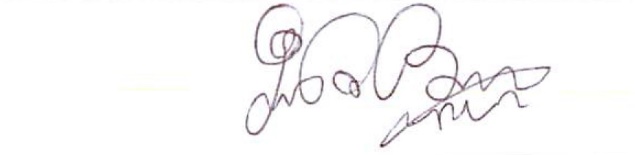 Ian BruceActing Ethical Standards CommissionerL.24b Appendix 24b –Template Correspondence (Inadmissible – Constituency Work)Mr/Ms/Mrs NAME OF COMPLAINERSent by email to: EMAIL ADDRESS Dear Mr/Ms/Mrs XXXXPublic StandardsConduct of Members of the Scottish ParliamentComplaint against XXXX XXXXXXX MSPThis letter is in response to your complaint dated XXXXX regarding the conduct of XXX XXXXX MSP. Thank you for taking the time to write to me. The enclosed factsheet explains the types of MSP conduct that I can investigate. It also explains my role when a complaint has been received. You will see from the factsheet that the activity complained about has to be covered by one of the rules that govern MSP conduct in order for me to investigate it. These rules are set out in the Code of Conduct for Members of the Scottish Parliament (“the Code”) and in the ‘other relevant provisions’. Certain types of conduct are specifically excluded from my remit. I have concluded that I cannot investigate your complaint any further. This is because the conduct about which you have complained is specifically excluded from my remit. I appreciate this will be disappointing for you. You will find more detail on my reasons for reaching my conclusions below. I hope this and the factsheet will help you to understand my decision.Your complaintXXXXXXXXXX [outline the complaint as expressed in the complaint form]Relevant part of the Code of Conduct or other relevant provisionsYour complaint did not indicate which part of the Code or other relevant provision you considered had been breached. Please be assured for the purposes of this assessment, all parts of the Code and other relevant provisions that could be relevant to your Complaint have been considered. To that end, we considered [insert sections and paragraphs] of the Code. You indicated that you considered [insert sections and paragraphs] of the Code had been breached. For the purposes of this assessment, we considered [insert sections and paragraphs] of the Code. [Quote relevant sections of Code, or:] You can view the Code here: https://www.parliament.scot/msps/-/media/c160dbee10264603aafe30f11d3ffaed.ashx Reasons for my decision The factsheet describes the rules MSPs are expected to follow. You will see from the factsheet that I am obliged to follow the procedures set out in the Scottish Parliamentary Standards Commissioner Act 2002 (the “2002 Act”). These require me, as a first step, to determine whether the complaint is admissible. To be admissible, the complaint: has to be about an MSPisn’t specifically excluded from my remit, unless I’ve been directed by the Scottish Parliament to investigate itappears to be about conduct that has breached one or more of the rules the MSP is meant to follow. Your complaint is about an MSP. It is also about rules included in the Code that MSPs are meant to follow, in particular, rules in section 8 of the Code which concern dealing with constituents. I am setting these rules out here for your reference:Complaints of this nature are specifically excluded from my remit by the same Code of Conduct, section 9 of which says:This means I am unable to investigate your complaint any further. If you feel that the conduct that you have complained about represents a breach of the requirement to engage with constituents, you should raise it with the Presiding Officer of the Scottish Parliament, who can be contacted by post or email:The Presiding OfficerThe Scottish ParliamentEdinburghEH99 1SP PresidingOfficers@parliament.scotYou can also find out more about making a complaint to the Scottish Parliament from this page on its website: www.parliament.scot/about/complaints As your complaint is excluded from my remit and therefore inadmissible, I am unable to investigate it further. For this reason, I have now closed our file on your complaint.ConfidentialityThis process was conducted under the 2002 Act. I am obliged by the 2002 Act to notify Mr/Ms XXXX [NAME OF MSP] of my decision and will do so by sending him/her a copy of this letter. Your contact details will be redacted so that your postal and email addresses will not be visible. I would draw your attention to the confidential nature of my investigation and would request your full cooperation in this regard.For information about how we process data we collect, including how we process personal data, please see our privacy policy at www.ethicalstandards.org.uk/privacy-policy.Should you have any queries please contact my office on the following telephone number 0131 347 3890 or email investigations@ethicalstandards.org.uk.Thank you again for writing to me to set out your concerns. Yours sincerelyIan BruceActing Ethical Standards CommissionerL.24c Appendix 24c –Template Correspondence (Inadmissible – Expenses, Facilities, CPWGs)Mr/Ms/Mrs NAME OF COMPLAINERSent by email to: EMAIL ADDRESS Dear Mr/Ms/Mrs XXXXPublic StandardsConduct of Members of the Scottish ParliamentComplaint against XXXX XXXXXXX MSPThis letter is in response to your complaint dated XXXXX regarding the conduct of XXX XXXXX MSP. Thank you for taking the time to write to me. The enclosed factsheet explains the types of MSP conduct that I can investigate. It also explains my role when a complaint has been received. You will see from the factsheet that the activity complained about has to be covered by one of the rules that govern MSP conduct in order for me to investigate it. These rules are set out in the Code of Conduct for Members of the Scottish Parliament (“the Code”) and in the ‘other relevant provisions’. Certain types of conduct are specifically excluded from my remit. I have concluded that I cannot investigate your complaint any further.This is because the conduct about which you have complained is specifically excluded from my remit.  I appreciate this will be disappointing for you. You will find more detail on my reasons for reaching my conclusions below. I hope this and the factsheet will help you to understand my decision.Your complaintXXXXXXXXXX [outline the complaint as expressed in the complaint form]Relevant part of the Code or other relevant provisionsYour complaint did not indicate which part of the Code or other relevant provision you considered had been breached. Please be assured for the purposes of this assessment, all parts of the Code and other relevant provisions that could be relevant to your Complaint have been considered. To that end, we considered [insert sections and paragraphs] of the Code. You indicated that you considered [insert sections and paragraphs] of the Code had been breached. For the purposes of this assessment, we considered [insert sections and paragraphs] of the Code. [Quote relevant sections of Code, or:] You can view the Code here: https://www.parliament.scot/msps/-/media/c160dbee10264603aafe30f11d3ffaed.ashx Reasons for my decision The factsheet describes the rules MSPs are expected to follow. You will see from the factsheet that I am obliged to follow the procedures set out in the Scottish Parliamentary Standards Commissioner Act 2002 Act (the “2002 Act”). These require me, as a first step, to determine whether the complaint is admissible. To be admissible, the complaint: has to be about an MSPisn’t specifically excluded from my remit, unless I’ve been directed by the Scottish Parliament to investigate itappears to be about conduct that has breached one or more of the rules the MSP is meant to follow. Your complaint is about an MSP. However, it is specifically excluded from my remit because it relates to an MSP’s use of the expenses scheme / an MSP’s use of Scottish Parliamentary facilities / a Cross Party Working Group. [delete and amend as appropriate]I refer to Section 9 of the Code (here) which has the following to say at paragraphs 5 and 6: This means I am unable to investigate your complaint any further. If you still wish to complain about XXXXXXX’s conduct, you should raise it with the Scottish Parliamentary Corporate Body (“SPCB”). Please go to the following link and select the tab ‘Use of Parliament resources or allowances’:https://www.parliament.scot/msps/complain-about-an-mspAlternatively, you can contact the SPCB by post at:SPCB Secretariat
Room Q2.03
The Scottish Parliament
Edinburgh
EH99 1SPYou can also find out more about making a complaint to the Scottish Parliament from this page on its website: www.parliament.scot/about/complaints You will understand that, on the basis that your complaint is excluded from my remit, I have closed our complaint file on it.ConfidentialityThis process was conducted under the 2002 Act. I am obliged by the 2002 Act to notify Mr/Ms XXXX [NAME OF MSP] of my decision and will do so by sending him/her a copy of this letter. Your contact details will be redacted so that your postal and email addresses will not be visible. I would draw your attention to the confidential nature of my investigation and would request your full cooperation in this regard.For information about how we process data we collect, including how we process personal data, please see our privacy policy at www.ethicalstandards.org.uk/privacy-policy.Should you have any queries please contact my office on the following telephone number 0131 347 3890 or email investigations@ethicalstandards.org.uk.Thank you again for writing to me to set out your concerns. Yours sincerelyIan BruceActing Ethical Standards CommissionerL.24d Appendix 24d –Template Correspondence (Inadmissible – Acting as a Minister)Mr / Mrs / Ms XXXXXXSent by email to: XXXXXXXDear Mr / Mrs / Ms Public Standards				Conduct of Members of the Scottish ParliamentComplaint against Mr / Mrs / Ms XXX XXXX MSPThis letter is in response to your complaint dated XX XXXXXXX 2022 regarding the conduct of Mr / Mrs / Ms XXX XXXX MSP. Thank you for taking the time to write to me. The enclosed factsheet explains the types of MSP conduct that I can investigate. It also explains my role when a complaint has been received. You will see from the factsheet that the activity complained about has to be covered by one of the rules that govern MSP conduct in order for me to investigate it. These rules are set out in the Code of Conduct for Members of the Scottish Parliament (“the Code”) and in the ‘other relevant provisions’. Certain types of conduct are specifically excluded from my remit. I have concluded that I cannot investigate your complaint any further. This is because the conduct about which you have complained does not represent a breach of the Code or other relevant provisions. I therefore have to dismiss it.I appreciate this will be disappointing for you. You will find more detail on my reasons for reaching my conclusions below. I hope this and the factsheet will help you to understand my decision.Your complaintXXXXXXXX[outline details of complaint as expressed by the Complainer]Reasons for my decision The factsheet describes the rules MSPs are expected to follow. You will see from the factsheet that I am obliged to follow the procedures set out in the Scottish Parliamentary Standards Commissioner Act 2002 (“the 2002 Act”). These require me, as a first step, to determine whether the complaint is admissible. To be admissible, the complaint: has to be about an MSPisn’t specifically excluded from my remit, unless I’ve been directed by the Scottish Parliament to investigate itappears to be about conduct that has breached one or more of the rules the MSP is meant to follow. Your complaint is about an MSP and is not specifically excluded from my remit. However, I do not consider Mr / Mrs / Ms XXXXX’s conduct as set out in your complaint, represents a breach of the Code. In reaching my decision, I refer to the introduction of the Code which has the following to say: “The Code of Conduct for Members of the Scottish Parliament (“the Code of Conduct” or “the Code”) sets out the standards of conduct for members of the Scottish Parliament in relation to their Parliamentary duties as an MSP.”It also states that the Code does not cover: “Members who are Ministers, when acting as Ministers of the Scottish Government and carrying out functions of the Scottish Government covered by the Ministerial Code”.The conduct about which you have complained relates to Mr / Mrs / Ms XXXXX’s role as a Government Minister. This means that the Code’s provisions do not apply to it. [If necessary, insert relevant analysis to explain why the conduct related to their role as a Minister and not MSP]There is a separate Ministerial Code of Conduct (available here: https://www.gov.scot/publications/scottish-ministerial-code-2018-edition/) involved when you make a complaint against an MSP acting in their capacity as a Government Minister.  Complaints about the conduct of Government Ministers (including the First Minister) should be made to the Office of the First Minister, which can be contacted by post or email: St. Andrew's HouseRegent RoadEdinburghEH1 3DG scottish.ministers@gov.scotYou will understand that, on this basis, I have concluded that your complaint is inadmissible for the purposes of the 2002 Act. I have therefore closed our complaint file on it.This process was conducted under the 2002 Act. I am obliged by the 2002 Act to notify Mr / Mrs / Ms XXXXX of my decision and will do so by sending him/her a copy of this letter. Your contact details will be redacted so that your postal and email addresses won’t be visible. ConfidentialityI would draw your attention to the confidential nature of my investigation and would request your full cooperation in this regard.For information about how we process data we collect, including how we process personal data, please see our privacy policy at www.ethicalstandards.org.uk/privacy-policy.Should you have any queries please contact my office on the following telephone number 0131 347 3890 or email investigations@ethicalstandards.org.uk.Thank you again for writing to me to set out your concerns. Yours sincerelyIan BruceActing Ethical Standards CommissionerL.24e Appendix 24e –Template Correspondence (Inadmissible – Not re Parliamentary Duties)Mr / Mrs / Ms XXXXXXSent by email to: XXXXXXXDear Mr / Mrs / Ms Public Standards				Conduct of Members of the Scottish ParliamentComplaint against Mr / Mrs / Ms XXX XXXX MSPThis letter is in response to your complaint dated XX XXXXXXX 2023 regarding the conduct of Mr / Mrs / Ms XXX XXXX MSP. Thank you for taking the time to write to me. The enclosed factsheet explains the types of MSP conduct that I can investigate. It also explains my role when a complaint has been received. You will see from the factsheet that the activity complained about has to be covered by one of the rules that govern MSP conduct in order for me to investigate it. These rules are set out in the Code of Conduct for Members of the Scottish Parliament (“the Code”) and in the ‘other relevant provisions’. Certain types of conduct are specifically excluded from my remit. I have concluded that I cannot investigate your complaint any further. This is because the conduct about which you have complained does not represent a breach of the Code or other relevant provisions and I therefore have to dismiss it.I appreciate this will be disappointing for you. You will find more detail on my reasons for reaching my conclusions below. I hope this and the factsheet will help you to understand my decision.Your complaintXXXXXXXX[outline details of complaint as expressed by the Complainer]Reasons for my decision The factsheet describes the rules MSPs are expected to follow. You will see from the factsheet that I am obliged to follow the procedures set out in the Scottish Parliamentary Standards Commissioner Act 2002 (the “2002 Act”). These require me, as a first step, to determine whether the complaint is admissible. To be admissible, the complaint: has to be about an MSPisn’t specifically excluded from my remit, unless I’ve been directed by the Scottish Parliament to investigate itappears to be about conduct that has breached one or more of the rules the MSP is meant to follow. Your complaint is about an MSP and is not specifically excluded from my remit. However, I do not consider Mr / Mrs / Ms XXXXX’s conduct as set out in your complaint, represents a breach of the Code. In reaching my decision, I refer to the introduction of the Code which has the following to say: “The Code of Conduct for Members of the Scottish Parliament (“the Code of Conduct” or “the Code”) sets out the standards of conduct for members of the Scottish Parliament in relation to their Parliamentary duties as an MSP.”As the conduct about which you have complained is not in any way related to Mr / Mrs / Ms XXXXX’s parliamentary duties as an MSP, the Code’s provisions do not apply to it. [Where possible, insert any reasons for why the conduct is not related to the MSP’s parliamentary duties i.e. ‘The conduct relates to the MSP’s expression of their opinion on their social media account’, or ‘The conduct relates to the MSP’s engagement with their political party at an electoral event’ etc.]  You will understand that, on this basis, I have concluded that your complaint is inadmissible for the purposes of the 2002 Act. I have therefore closed our complaint file on it.This process was conducted under the 2002 Act. I am obliged by the 2002 Act to notify Mr / Mrs / Ms XXXXX of my decision and will do so by sending him/her a copy of this letter. Your contact details will be redacted so that your postal and email addresses won’t be visible. ConfidentialityI would draw your attention to the confidential nature of my investigation and would request your full cooperation in this regard.For information about how we process data we collect, including how we process personal data, please see our privacy policy at www.ethicalstandards.org.uk/privacy-policy.Should you have any queries please contact my office on the following telephone number 0131 347 3890 or email investigations@ethicalstandards.org.uk.Thank you again for writing to me to set out your concerns. Yours sincerelyIan BruceActing Ethical Standards CommissionerL.24f Appendix 24f –Template Correspondence (Inadmissible – Private Life or Political Views)Mr/Ms/Mrs NAME OF COMPLAINERSent by email to: EMAIL ADDRESS Dear Mr/Ms/Mrs XXXXPublic StandardsConduct of Members of the Scottish ParliamentComplaint against XXXX XXXXXXX MSPThis letter is in response to your complaint dated XXXXX regarding the conduct of XXX XXXXX MSP. Thank you for taking the time to write to me. The enclosed factsheet explains the types of MSP conduct that I can investigate. It also explains my role when a complaint has been received. You will see from the factsheet that the activity complained about has to be covered by one of the rules that govern MSP conduct in order for me to investigate it. These rules are set out in the Code of Conduct for Members of the Scottish Parliament (“the Code”) and in the ‘other relevant provisions’. Certain types of conduct are specifically excluded from my remit. I have concluded that I cannot investigate your complaint any further. This is because the conduct about which you have complained does not represent a breach of the Code of Conduct or other relevant provisions, and I therefore have to dismiss it.I appreciate this will be disappointing for you. You will find more detail on my reasons for reaching my conclusions below. I hope this and the factsheet will help you to understand my decision.Your complaintXXXXXXXXXX [outline the complaint as expressed in the complaint form]Relevant part of the Code and other relevant provisionsYour complaint did not indicate which part of the Code or other relevant provision you considered had been breached. Please be assured for the purposes of this assessment, all parts of the Code and other relevant provisions that could be relevant to your Complaint have been considered. To that end, we considered [insert sections and paragraphs] of the Code. You indicated that you considered [insert sections and paragraphs] of the Code had been breached. For the purposes of this assessment, we considered [insert sections and paragraphs] of the Code. [Quote relevant sections of Code, or:] You can view the Code here: https://www.parliament.scot/msps/-/media/c160dbee10264603aafe30f11d3ffaed.ashx Reasons for my decision The factsheet describes the rules MSPs are expected to follow. You will see from the factsheet that I am obliged to follow the procedures set out in the Parliamentary Standards Commissioner Act 2002 (the “2002 Act”). These require me, as a first step, to determine whether the complaint is admissible. To be admissible, the complaint: has to be about an MSPisn’t specifically excluded from my remit, unless I’ve been directed by the Scottish Parliament to investigate itappears to be about conduct that has breached one or more of the rules the MSP is meant to follow. Your complaint is about an MSP, but from a consideration of the rules concerned, it is not covered by the Code or any of the other relevant provisions. I will explain this further below. The introduction to the Code has the following to say:It is my view that [insert alleged conduct] was conducted in the capacity of a Member’s private and family life. [Insert reasons why if possible].ORIt is my view that [insert alleged conduct] was representative of [the MSP] expressing their political views (in their capacity as a member of a political party or organisation). [Insert reasons why if possible]. You will understand that, on the basis that your complaint is inadmissible, I have closed our complaint file on it.ConfidentialityThis process was conducted under the 2002 Act. I am obliged by the 2002 Act to notify Mr/Ms XXXX [NAME OF MSP] of my decision and will do so by sending him/her a copy of this letter. Your contact details will be redacted so that your postal and email addresses will not be visible. I would draw your attention to the confidential nature of my investigation and would request your full cooperation in this regard.For information about how we process data we collect, including how we process personal data, please see our privacy policy at www.ethicalstandards.org.uk/privacy-policy.Should you have any queries please contact my office on the following telephone number 0131 347 3890 or email investigations@ethicalstandards.org.uk.Thank you again for writing to me to set out your concerns. Yours sincerelyIan BruceActing Ethical Standards CommissionerL.24g Appendix 24g –Template Correspondence (Inadmissible – Respect, Bullying or Harassment)Mr/Ms/Mrs NAME OF COMPLAINERSent by email to: EMAIL ADDRESS Dear Mr/Ms/Mrs XXXXPublic StandardsConduct of Members of the Scottish ParliamentComplaint against XXXX XXXXXXX MSPThis letter is in response to your complaint dated XXXXX regarding the conduct of XXX XXXXX MSP. Thank you for taking the time to write to me. The enclosed factsheet explains the types of MSP conduct that I can investigate. It also explains my role when a complaint has been received. You will see from the factsheet that the activity complained about has to be covered by one of the rules that govern MSP conduct in order for me to investigate it. These rules are set out in the Code of Conduct for Members of the Scottish Parliament (“the Code”) and in the ‘other relevant provisions’. Certain types of conduct are specifically excluded from my remit. I have concluded that I cannot investigate your complaint any further. This is because the conduct about which you have complained does not represent a breach of the Code of Conduct or other relevant provisions, and I therefore have to dismiss it.I appreciate this will be disappointing for you. You will find more detail on my reasons for reaching my conclusions below. I hope this and the factsheet will help you to understand my decision.Your complaintXXXXXXXXXX [outline the complaint as expressed in the complaint form]Relevant part of the Code and other relevant provisionsYour complaint did not indicate which part of the Code or other relevant provision you considered had been breached. Please be assured for the purposes of this assessment, all parts of the Code and other relevant provisions that could be relevant to your Complaint have been considered. To that end, we considered [insert sections and paragraphs] of the Code. You indicated that you considered [insert sections and paragraphs] of the Code had been breached. For the purposes of this assessment, we considered [insert sections and paragraphs] of the Code. [Quote relevant sections of Code, or:] You can view the Code here: https://www.parliament.scot/msps/-/media/c160dbee10264603aafe30f11d3ffaed.ashx Reasons for my decision The factsheet describes the rules MSPs are expected to follow. You will see from the factsheet that I am obliged to follow the procedures set out in the Scottish Parliamentary Standards Commissioner Act 2002 (the “2002 Act”). These require me, as a first step, to determine whether the complaint is admissible. To be admissible, the complaint: has to be about an MSPisn’t specifically excluded from my remit, unless I’ve been directed by the Scottish Parliament to investigate itappears to be about conduct that has breached one or more of the rules the MSP is meant to follow. Your complaint is about an MSP and is not specifically excluded from my remit. However, I do not consider Mr/Ms XXXXX’s conduct, as set out in your complaint, represents a breach of the Code. In reaching my decision, I refer to the provisions of the Code relevant to the treatment of others, set out in paragraphs 5 and 6 of section 7, which concerns MSPs’ general conduct:You will note from this that the provision relating to treating others with courtesy and respect does not extend to the treatment of members of the public. As such, section 7.5 is not applicable to Mr/Ms XXXX’s conduct in this case. For this reason, XXXXXXXXXXXXXXXX does not represent a breach of the Code under section 7.5. In order for section 7.6 to be engaged, the MSP concerned has to be “in contact” with an individual and also acting in their capacity as an MSP. [Insert relevant analysis – was the MSP in contact with the individual in their capacity as an MSP?]I went on to consider whether Mr/Ms XXXX’s conduct involved “bullying, harassment…or any other inappropriate behaviour”. I should clarify my view that “any other inappropriate behaviour” should be construed in the context of section 7.6 overall and that the behaviour referred to must be associated with, connected to or similar to bullying and harassment in order for the Code to apply to the conduct concerned. It does not have the effect of extending the courtesy and respect provisions to individuals who are not listed in section 7.5. The Scottish Parliament have published guidance on the application of the Code. This guidance states the following:[Insert relevant analysis – did the alleged conduct amount to bullying and harassment?]I am not persuaded that the comments constitute bullying or harassment. For this reason, XXXXXXXXX does not represent a breach of the Code under section 7.6.You will understand that, on this basis, I have concluded that your complaint is inadmissible for the purposes of the 2002 Act. I have therefore closed our complaint file on it.ConfidentialityThis process was conducted under the 2002 Act. I am obliged by the 2002 Act to notify Mr/Ms XXXX [NAME OF MSP] of my decision and will do so by sending him/her a copy of this letter. Your contact details will be redacted so that your postal and email addresses will not be visible. I would draw your attention to the confidential nature of my investigation and would request your full cooperation in this regard.For information about how we process data we collect, including how we process personal data, please see our privacy policy at www.ethicalstandards.org.uk/privacy-policy.Should you have any queries please contact my office on the following telephone number 0131 347 3890 or email investigations@ethicalstandards.org.uk.Thank you again for writing to me to set out your concerns. Yours sincerelyIan BruceActing Ethical Standards CommissionerL24h Appendix 24h- Template Correspondence (Inadmissible- Constituency Work and Conduct as a Minister)Mr/Ms/Mrs NAME OF COMPLAINERSent by email to: EMAIL ADDRESS Dear Mr/Ms/Mrs XXXXPublic StandardsConduct of Members of the Scottish ParliamentComplaint against XXXX XXXXXXX MSPThis letter is in response to your complaint dated XXXXX regarding the conduct of XXX XXXXX MSP. Thank you for taking the time to write to me. The enclosed factsheet explains the types of MSP conduct that I can investigate. It also explains my role when a complaint has been received. You will see from the factsheet that the activity complained about has to be covered by one of the rules that govern MSP conduct in order for me to investigate it. These rules are set out in the Code of Conduct for Members of the Scottish Parliament (“the Code”) and in the ‘other relevant provisions’. Certain types of conduct are specifically excluded from my remit. I have concluded that I cannot investigate your complaint any further. This is because complaints about MSPs’ engagement with their constituents are specifically excluded from my remit.  Further, insofar as any of your complaint might relate to XXX conduct in their ministerial capacity then that conduct could not represent a breach of the Code or other relevant provisions.I appreciate this will be disappointing for you. You will find more detail on my reasons for reaching my conclusions below. I hope this and the factsheet will help you to understand my decision.Your complaintIn your complaint form, you wrote:XXXXXXXXXX [outline the complaint as expressed in the complaint form]Relevant part of the Code of Conduct or other relevant provisionsYour complaint did not indicate which part of the Code or other relevant provision you considered had been breached. Please be assured for the purposes of this assessment, all parts of the Code and other relevant provisions that could be relevant to your Complaint have been considered. To that end, we considered Sections 8 and 9 of the Code. You indicated that you considered [insert sections and paragraphs] of the Code had been breached. For the purposes of this assessment, we considered Sections 8 and 9 of the Code. [Quote relevant sections of Code, or:] You can view the Code here: https://www.parliament.scot/msps/-/media/c160dbee10264603aafe30f11d3ffaed.ashx Reasons for my decision I will first address whether I am able to consider your complaint as a constituency matter and then I address complaints about ministerial matters.The factsheet describes the rules MSPs are expected to follow. You will see from the factsheet that I am obliged to follow the procedures set out in the Scottish Parliamentary Standards Commissioner Act 2002 (the “2002 Act”). These require me, as a first step, to determine whether the complaint is admissible. To be admissible, the complaint: has to be about an MSPisn’t specifically excluded from my remit, unless I’ve been directed by the Scottish Parliament to investigate itappears to be about conduct that has breached one or more of the rules the MSP is meant to follow. Your complaint is about an MSP. It is also about rules included in the Code that MSPs are meant to follow, in particular, rules in section 8 of the Code which concern dealing with constituents. I am setting these rules out here for your reference:Complaints of this nature are specifically excluded from my remit by the same Code of Conduct, section 9 of which says:This means I am unable to investigate your complaint any further. If you feel that the conduct that you have complained about represents a breach of the requirement to engage with constituents, you should raise it with the Presiding Officer of the Scottish Parliament, who can be contacted by post or email:The Presiding OfficerThe Scottish ParliamentEdinburghEH99 1SP PresidingOfficers@parliament.scotYou can also find out more about making a complaint to the Scottish Parliament from this page on its website: www.parliament.scot/about/complaints I confirm that I am unable to investigate complaints about the conduct of Ministers. I refer to the introduction of the Code which has the following to say: “The Code of Conduct for Members of the Scottish Parliament (“the Code of Conduct” or “the Code”) sets out the standards of conduct for members of the Scottish Parliament in relation to their Parliamentary duties as an MSP.”It also states that the Code does not cover: “Members who are Ministers, when acting as Ministers of the Scottish Government and carrying out functions of the Scottish Government covered by the Ministerial Code”.Insofar as the conduct about which you have complained relates to XXX role as a Government Minister the Code’s provisions do not apply to it. As you may be aware there is a separate Ministerial Code of Conduct (available here: https://www.gov.scot/publications/scottish-ministerial-code-2018-edition/) involved when you make a complaint against an MSP acting in their capacity as a Government Minister.  Complaints about the conduct of Government Ministers (including the First Minister) should be made to the Office of the First Minister, which can be contacted by post or email: St. Andrew's HouseRegent RoadEdinburghEH1 3DG scottish.ministers@gov.scotAs your complaint falls outwith my remit and therefore is inadmissible, I am unable to investigate it further. For this reason, I have now closed our file on your complaint.ConfidentialityThis process was conducted under the 2002 Act. I am obliged by the 2002 Act to notify Mr/Ms XXXX [NAME OF MSP] of my decision and will do so by sending him/her a copy of this letter. Your contact details will be redacted so that your postal and email addresses will not be visible. I would draw your attention to the confidential nature of my investigation and would request your full cooperation in this regard.For information about how we process data we collect, including how we process personal data, please see our privacy policy at www.ethicalstandards.org.uk/privacy-policy.Should you have any queries please contact my office on the following telephone number 0131 347 3890 or email investigations@ethicalstandards.org.uk.Thank you again for writing to me to set out your concerns. Yours sincerelyIan BruceEthical Standards CommissionerL.24i Appendix 24i – Template Correspondence (Closure to MSP)Mr/Ms/Mrs NAME OF MSPSent by email to: INSERT EMAIL Dear Mr/Ms/Mrs XXXX Public StandardsConduct of Members of the Scottish ParliamentComplaint by XXXXXXXXXXXI am writing to advise that I have received a complaint about your conduct from Mr/Ms/Mrs XXX XXX (“the Complainer”). I have dismissed the complaint as inadmissible. This means no further action will be taken on this complaint. Please find enclosed a copy of my letter to the Complainer, which sets out my decision. I trust this will be sufficient to explain my conclusions, but I would be happy to discuss it with you if you would find that helpful. ConfidentialityThe 2002 Act requires me to conduct each stage of an investigation in private. The Code of Conduct for MSPs at section 9 also precludes the disclosure of information to the press or other media relating to complaints that I am investigating. As such, I request that you do not discuss this complaint and my investigation with others.However, this does not preclude your seeking support or advice, on a wholly confidential basis, from a confidant, legal adviser, other professional or the Clerks to the Standards, Procedures and Public Appointments Committee, provided that such individuals are not party to the matters which I have under investigation. For information about how we process data we collect, including how we process personal data, please see our privacy policy at www.ethicalstandards.org.uk/privacy-policy.Should you have any queries please contact my office on the following telephone number 0131 347 3890 or email investigations@ethicalstandards.org.uk.Thank you again for writing to me to set out your concerns. Yours sincerelyIan BruceEthical Standards CommissionerEnc:	 Redacted Closure LetterL.25 Appendix 25 –Stage One FormSTAGE 1 INVESTIGATION FORMMSP complaintsCONCLUSIONSL.26 Appendix 26 – MSP Template Report COMMISSIONER’S REPORTUnder section 9 of the Scottish Parliamentary Standards Commissioner Act 2002, as amended (the “2002 Act”).IntroductionThe Scottish Parliamentary Standards Commissioner Act 2002 (the “2002 Act”) empowers the Commissioner to investigate complaints about the conduct of MSPs and report upon the outcome of such investigations to the Scottish Parliament.The purpose of this document is to report on the outcome of the Commissioner’s investigation.Background[Provide details of the Respondent].   [Provide details of the Complainer]. On [date], [insert brief summary of complaint background]. ComplaintThe complaint that the Commissioner is reporting on is as follows:Evidence obtained included:The complaint form received on [date] annexed to this report at Appendix 1;[xxx]Stage 1: Admissibility Section 6 of the 2022 Act requires the Commissioner to complete an assessment of admissibility of the complaint, known as ‘Stage 1’. Three tests must be satisfied for a complaint to be admissible: The complaint must be ‘relevant’ (including that the conduct complained about may amount to a breach of a relevant provision).Specific requirements relating to the form, content and execution of the complaint.The evidence must suggest the conduct complained about may have taken place.The Commissioner was satisfied this complaint passed these tests. The Commissioner considered the evidence suggested the Respondent may have breached:section [X] of the Code of Conduct for Members of the Scottish Parliament, 8th Edition, dated 6 May 2021 (“the Code”); and [any other relevant provisions]Therefore, the Commissioner concluded the complaint was admissible, and proceeded to a full investigation, known as ‘Stage 2’.Stage 2: Investigation Approach to findingsThis investigation was carried out in terms of the Commissioner’s powers under the 2002 Act and the Directions.The 2002 Act requires this report to outline the facts found by the Commissioner (i.e. whether the complaint can be factually proven), and the conclusions reached as to whether the Respondent breached a relevant provision. The standard of proof the Commissioner must apply is that applicable to civil proceedings, the balance of probabilities. This means the Commissioner must be satisfied that it is more likely than not that a given event occurred.Commissioner’s conclusions on the facts[Insert analysis of evidence of factual findings].The Commissioner is therefore satisfied that the complaint is factually proven. Relevant provisionsThe Commissioner went on to consider whether, based on the facts proven, the Respondent had breached any of the relevant provisions. The Commissioner considers that section [x] of the Code, relating to [xxx], is relevant to this complaint. The relevant provisions are set out in full below:The Commissioner also considered the Guidance on the Code of Conduct for Members of the Scottish Parliament, which was last updated 21 October 2021 (“the Guidance”). The following paragraphs of section [x] of the Guidance are relevant to this complaint:“[insert paragraphs]”Evidence consideredComplainer’s position The Complainer considers that the Respondent [insert Complainer’s position].Respondent’s position[insert Respondent’s position]Other evidence[insert other evidence]Analysis of evidence and findingsThe Commissioner has concluded the Respondent has/ has not breached section [x] of the Code. [insert analysis on the Code – this includes consideration of the Guidance and Standing Orders]The Commissioner’s views Based on the evidence gathered at investigation, and the above reasoning, the Commissioner’s views on the complaint are as follows: Draft report As the Commissioner considers the Respondent breached the Code and other relevant provisions, he was required to send a draft copy of this report to her. This was to give the Respondent an opportunity to make comments on the Commissioner’s conclusions.A draft report was sent to the Respondent on [date]. The Respondent provided their comments on [date], which are annexed to this report at Appendix [x].Ian Bruce Acting Ethical Standards CommissionerEND OF REPORTL.27 Appendix 27- Template Correspondence (Proposed Breach Report- Respondent)[Name]Sent by email only to: [email] Dear Mr/Ms [Surname] Public StandardsConduct of Members of the Scottish ParliamentComplaint against [Name] MSPI am writing further to the complaint we have received that you allegedly contravened the Code of Conduct for Members of the Scottish Parliament (“the Code”) and [any other relevant provisions].Having concluded our investigation, we have reached the view that you have contravened the Code. As a result, we intend to send a report to the Scottish Parliament on this matter in terms of section 9 of the Scottish Parliamentary Standards Commissioner Act 2002 (“the Act”).Proposed report     The Act requires that, prior to sending a report concluding that a member has breached the Code, we must provide that member concerned with a copy of the draft report and provide an opportunity for the member to make representations.Accordingly, I have enclosed a copy of our draft report.  Response invitedIn terms of the Act, you now have an opportunity to make representations on the alleged contravention and on the draft report.  Your representations will help ensure we have a full record of your version of events.  If you do decide to make representations, it would be helpful to understand what matters set out in the proposed report are accepted and what matters are not.  If you require a copy of any of the documentation that is referred to within the report, please contact my office as soon as possible.  I would be grateful if you were able to make any representations by [2 weeks].  If we do not hear from you by that date, we will assume you do not wish to make representations, and may refer the draft report to the Scottish Parliament without your input.   If you require more time to make representations, please contact our office with a full explanation, as any extension will be granted at the Commissioners discretion.Final reportWe will consider any representations you make before finalising our report.  At that stage, we will send our final report to the Scottish Parliament and provide you with a copy of the final report.I have enclosed a copy of the relevant provisions of the Act for your information.Your contact detailsIf we send a copy of our final report to the Scottish Parliament, we will need to provide the Commission with the contact details that we currently hold for you, as follows:[Name][email]If we do not hear from you to the contrary, we will assume that you are content with this approach.Privacy notice We collect and use your information in line with our statutory obligations under the UK General Data Protection Regulations and the UK Data Protection Act 2018.For more information, please click on the links below to view our:Privacy PolicyData Collection PolicyPrivacy notice for those complaining about Councillors or MembersPrivacy notice for Councillors or Members being complained about.Thank you in anticipation for your assistance.Should you have any queries please contact my office on the following telephone number 0131 347 3890 or email investigations@ethicalstandards.org.uk.Yours sincerelyNameRoleEnc:	Note on ActProposed ReportScottish Parliamentary Standards Commissioner Act 2002
Section 9
(1) At the conclusion of an investigation into a complaint at Stage 2, the Commissioner shall make a report to the Parliament upon the outcome of the investigation.
(2) The report shall include—
details of the complaint;details of the investigation carried out by the Commissioner;the facts found by the Commissioner in relation to whether the member of the Parliament concerned (whether or not named in the complaint) has committed the conduct complained about;the conclusion reached by the Commissioner as to whether that member has, as a result of that conduct, breached the relevant provision or provisions identified by the Commissioner for the purposes of the first test and the reasons for that view, but shall not express any view upon what sanction would be appropriate for any breach.(3) No report concluding that a member of the Parliament, who is named in the report, has breached a relevant provision shall be made to the Parliament unless the member concerned has been given a copy of the draft report and an opportunity to make representations on the alleged breach and on the draft report; and there shall be annexed to the report made to the Parliament any representations made by that member which are not given effect to in that report.
Section 10
(1) The Parliament is not bound by the facts found, or the conclusions reached, by the Commissioner in a report made under section 9.
(2) The Parliament may direct the Commissioner to carry out such further investigations as may be specified in the direction and to report on the outcome of these investigations to it.
(3) Subject to any such direction, the provisions of this Act and of any other direction given under this Act shall apply, subject to any necessary modifications, in relation to any investigation and report by virtue of subsection (2) as they apply in relation to an investigation and report into a complaint made to the Commissioner.L.28a Appendix 28a – Template Correspondence (Report - SPPAC)Dr Katy OrrSent by email only to: SPPACommittee@parliament.scot Dear Dr Orr,Public StandardsConduct of Members of the Scottish ParliamentComplaint against [Name] MSPI refer to previous correspondence regarding the complaint under the above referenced complaint. Our office has completed its investigation into the complaint.Please find attached for the Committee’s attention:Report to the Scottish Parliament on the outcome of the investigation;Appendix 1- the complaint form;Appendix 2...Contact details for parties to the complaint are provided below:Complainer(s)NameEmail Respondent(s)NameEmail If you have any queries or require further information, please do not hesitate to contact us.Yours sincerelyNameRoleL.28b Appendix 28b – Template Correspondence (Report – MSP)[Name]Sent by email only to: [email] Dear Mr/Ms [Surname] Public StandardsConduct of Members of the Scottish ParliamentComplaint against [Name] MSPIf breach: Thank you for providing us with your representations to our draft breach report.OR if no-breach: Thank you for your assistance with our above referenced investigation. We have concluded that you did not breach the Code of Conduct.We have now sent our report and its appendices to the Standards, Procedures and Public Appointments Committee (SPPAC) of the Scottish Parliament. Copies of the documents sent to the SPPAC are attached for your information. ConfidentialityThis process is conducted under the Act. I would draw your attention to the confidential nature of the investigation and would request your full cooperation in this regard.For information about how we process data we collect, including how we process personal data, please see our privacy policy at www.ethicalstandards.org.uk/privacy-policy.Should you have any queries please contact my office on the following telephone number 0131 347 3890 or email investigations@ethicalstandards.org.uk.Yours sincerelyNameRoleL.28c Appendix 28c – Template Correspondence (Informing Report Issued – Complainer)[Name]Sent by email only to: [email] Dear Mr/Ms [Surname] Public StandardsConduct of Members of the Scottish ParliamentComplaint against [Name] MSPWe have now completed our investigation into the complaint you made against [name], MSP.As the Act requires this process to be conducted in private, we are unable to share the outcome and the report with you. However, in accordance with the Act, we have sent a copy of our report to the Standards, Procedures and Public Appointments Committee of the Scottish Parliament, which will consider the matter further.Confidentiality

This process is conducted under the Act. I would draw your attention to the confidential nature of our investigation and would request your full cooperation in this regard.For information about how we process data we collect, including how we process personal data, please see our privacy policy at www.ethicalstandards.org.uk/privacy-policy.Should you have any queries please contact our office on the following telephone number 0131 347 3890 or email investigations@ethicalstandards.org.uk.Yours sincerelyNameRoleL.29 Appendix 29 – Complaint Assessment Form (Lobbying)ASSESSMENT FORMLobbying complaintsCONCLUSIONSCase Reference:Complainer:Respondent: Councillor  Member of public body Member of public bodyRespondent:Council or Public Body:Party (if councillor):Date Complaint received:Applicable Code of conduct:Councillors’ Code of Conduct (2021)Councillors’ Code of Conduct (2021)Applicable Code of conduct:Councillors’ Code of Conduct (2018)Councillors’ Code of Conduct (2018)Applicable Code of conduct:Model Code of Conduct for Members of Boards of Devolved Public Bodies (2021)Model Code of Conduct for Members of Boards of Devolved Public Bodies (2021)Applicable Code of conduct:Model Code of Conduct for Members of Boards of Devolved Public Bodies (2014)Model Code of Conduct for Members of Boards of Devolved Public Bodies (2014)Applicable Code of conduct:Other – please insert nameOther – please insert nameInvestigating Officer:VALIDATION CRITERIAVALIDATION CRITERIAYesNo1 Does the complaint relate to the conduct of a named councillor or member?2 Does the complaint relate to conduct that falls within the scope of the Code? If NO, provide details:If NO, provide details:If NO, provide details:If NO, provide details:3 Does the complaint include an allegation that a councillor or member has failed, or may have failed, to comply with the Code?If NO, provide details: If NO, provide details: If NO, provide details: If NO, provide details: 4Has the complaint been made to the Commissioner's office within one year of the date on which the alleged conduct occurred (or the date the alleged course of conduct ended)?If NO, is it appropriate to waive this time limit? (e.g. an overriding public interest, complainer reasonably unaware of the conduct before the time limit expired.)If NO, is it appropriate to waive this time limit? (e.g. an overriding public interest, complainer reasonably unaware of the conduct before the time limit expired.)All validation criteria are met. The complaint can be assessed further.Not all validation criteria are met. The complaint cannot be considered for investigation and will now be closed.Tick this box if the complainer indicated this is a whistleblower complaintShould template correspondence regarding whistleblowing be sent to the complainer? Should template correspondence regarding whistleblowing be sent to the complainer? Points to consider:Summarise the complaint as expressed in the complaint formWhat are the relevant paragraphs of the Code?Was the councillor or member acting as a councillor or member when engaged in the alleged conduct? Does the information/evidence provided substantiate the complaint?What further information or evidence is required?YesNoOn the face of it, has there been a breach of the Code?  (Provide any comments or reasoning below) What is the outcome of the admissibility assessment?What is the outcome of the admissibility assessment?Complaint to be investigatedComplaint to be dismissed and closedIf complaint is to be dismissed, confirm the basis (previously included in the Eligibility Direction issued by the Standards Commission in March 2021) for doing so:Councillor/member died prior to complaint being made, or is an incapable adult under Adults with Incapacity (Scotland) Act 2000  Conduct occurred more than one year before complaint was received  Conduct would not, on the face of it, even if it could be established to have occurred, amount to a breach of the relevant Code. If an initial assessment of the publicly available evidence demonstrates that the alleged conduct could not represent a contravention of the relevant Code, then the complaint can be dismissed as ineligible for investigation.If DISMISSAL is recommended:If DISMISSAL is recommended:YesNo1Do you approve the above recommendation to dismiss this complaint?2Do you approve the draft dismissal letters (subject to any notes below)?  3Would you like to discuss this case further with the Investigating Officer?COMMISSIONER’S NOTES ON DRAFT DISMISSAL LETTERS:Date:COMMISSIONER’S NOTES ON DRAFT DISMISSAL LETTERS:Date:COMMISSIONER’S NOTES ON DRAFT DISMISSAL LETTERS:Date:COMMISSIONER’S NOTES ON DRAFT DISMISSAL LETTERS:Date:If ACCEPTANCE is recommended:If ACCEPTANCE is recommended:YesNo1Does the complaint meet all validation criteria? Factors to consider:Is the Respondent within the remit of the applicable Code? Is the conduct complained of within the remit of the applicable Code? Has the Complainer been confirmed to be the maker of this complaint?Has the complaint been made within the relevant time limit (1 year)?If not within time, are there overriding reasons why the complaint should be accepted for investigation? 2Has the complaint been substantiated with supporting information? (If not, please outline below what is required.)3Do you approve the above recommendation to accept this complaint?4Would you have dismissed this complaint, but for the Standards Commission’s March 2021 directions?5Do you approve the draft acceptance letters (subject to any notes below)?  6Would you like to discuss this case further with the Investigating Officer?COMMISSIONER’S NOTES ON DRAFT ACCEPTANCE LETTERS:Date:COMMISSIONER’S NOTES ON DRAFT ACCEPTANCE LETTERS:Date:COMMISSIONER’S NOTES ON DRAFT ACCEPTANCE LETTERS:Date:COMMISSIONER’S NOTES ON DRAFT ACCEPTANCE LETTERS:Date:SourceDate requested Requested Information Purpose of informationInformation ProvidedReceived?  Received?  Date received / Outstanding InformationSourceDate requested Requested Information Purpose of informationInformation ProvidedYes NoDate received / Outstanding InformationComplainant:Respondent:Council / DB / Board:Date Complaint received:Date Complaint assessed:Investigation Start Date:3 Month Unable Date:Complaint Summary: Complaint Summary: Applicable Sections of [Code]: Applicable Sections of [Code]: Case Reference No.: Name of IO: Investigation Strategy  (Check ‘Yes’ box when the line item is complete)Investigation Strategy  (Check ‘Yes’ box when the line item is complete)Yes1.List the relevant parties to be contacted in this space: 1.Have the relevant parties (i.e. C, R, MO, witnesses etc.) been contacted? 2. List the relevant documents to be requested (and indicate receipt) in this space: 2. Have the relevant documents been requested and received?3. List the parties that have been interviewed or emailed responses in this space:3. Have the relevant parties been interviewed / their views have been provided by email?  4.List the factual findings that will assist in analysing the relevant part(s) of the [Code]: Do the factual findings assist in analysing the relevant part(s) of the [Code]?5.List other potential and proportionate lines of enquiry (if any): Are there no further lines of enquiry to be made to establish the factual findings?  Initials:Date:Date:[Date][Date]Time:[Time]Type:[Telephone/video/in person][Telephone/video/in person]Interviewer:[ECS officer]Contact(s):[Interviewee contact details][Interviewee contact details][Interviewee contact details][Interviewee contact details]Special arrangements:[Any special arrangements including details of anyone accompanying interviewee/None][Any special arrangements including details of anyone accompanying interviewee/None][Any special arrangements including details of anyone accompanying interviewee/None][Any special arrangements including details of anyone accompanying interviewee/None]Pre-Interview checklistPre-Interview checklistIntroductions.Explain Commissioner’s role:investigate complaints about behaviour of MSPs, Councillors and members of devolved public bodies and report on whether a person has contravened the Code.Confidentiality – investigations to be conducted confidentially as far as possible.If accompanied at interview: check no involvement with complaint; should not answer questions or make points on behalf of interviewee; confidentiality applies.Use of personal data – refer to information and interview request fact sheetExplain process to date: received complaint; now gathering evidence; interview will form part of that evidence.Explain interview process: Interview will take form of series of questions – if don’t know or can’t remember – just say; important to record your own words about events; may clarify if evidence is from interviewee’s direct knowledge and which are matters of hearsay/belief; interview notes will be taken; notes are part of confidential process and exempted under FOISA so not normally disclosed but information shared at this interview may be included in the report. Where information is shared, we try our best to present it as “The Complainer stated x”, “The Respondent stated y”, or otherwise refer to parties as “Witness A, Officer B, Neighbour C, Councillor D etc.” rather than use individual names.Explain future process:we may send a summary of what is said and ask interviewee to confirm it is correct;  this can also take the form of a witness statement;we will produce a report once all evidence gathered;information shared at this interview may be included in the report, including the fact that the information was verified with you;the email verifying our understanding of the substantive matters / evidence or the witness statement which summarises the information shared with us at interview may be included with or in the report when it is finalised. All reports are shared with the Standards Commission for them to make a s 16 decision (to direct ESC for further investigation, hold a hearing or take no further action). Highlight there is always the chance that a case may proceed to a public hearing. If Complainer or Respondent:will be notified of outcome (copy of report shared);If Monitoring Officer or Standards Officer:will be notified of outcome (copy of report shared);If none of the above not notified of outcome unless required to attend hearing.Check interviewee is comfortable to proceed with interview and confirm that they can ask for a break any time they need one (If interview is likely to last longer than 45 mins- 1 hour, IO can build in a break in advance and advise interviewee of this. If interview is in person/over teams IO should also be mindful, where possible, of whether the interviewee looks or sounds like they need to take a break.). Provide opportunity for questions.Interviewee’s dates to avoid over next 2-6 monthsInterviewer’s notes[Only use if something important emerges from the above – if it has an evidential bearing it should be discussed during the interview and recorded that way.  Otherwise, None]  Case Ref:[XX/XX/XXXX]Date:[DATE]Complainer(s):COMPLAINT AGAINSTCOMPLAINT AGAINSTRespondent(s):[Councillor xxx]  / [xxx]Council / Public Body:[delete as appropriate][Name of Council / Public Body]Report Summary: No Breach / Breach / Breach but not justifiable under Art 10In the Commissioner’s view, the Respondent has, on the face of it, breached / not breached the Councillors’ Code of Conduct dated December 2021 (“the Code”). [For Article 10 Reports: ]However, the Commissioner considers that a restriction on the Respondent’s right to freedom of expression under Article 10 of the European Convention on Human Rights can / cannot be justified. DateEventIssue 1: Issue 2:[particulars of complaint as set out in Initial Notification Letter] Issue 1: [particulars of complaint as set out in Initial Notification Letter]This has / has not been established. The Respondent did / did not breach the Code.However, the Commissioner considers that a restriction on the Respondent’s right to freedom of expression under Article 10 of the ECHR cannot be justified. Issue 2: [particulars of complaint as set out in Initial Notification Letter]This has / has not been established.The Respondent did / did not breach the Code.However, the Commissioner considers that a restriction on the Respondent’s right to freedom of expression under Article 10 of the ECHR cannot be justified. Website:www.standardscommission.org.ukTelephone:07790 389999 / 0131 348 6666 Email:enquiries@standardscommission.org.ukWebsite:www.standardscommission.org.ukTelephone:07790 389999 / 0131 348 6666 Email:enquiries@standardscommission.org.ukWebsite:www.standardscommission.org.uk Telephone:0131 348 6666Email:enquiries@standardscommission.org.ukSection 9: Enforcement of the rules6. The complaints mentioned in the following paragraphs are “Excluded Complaints” and should not be made to the Ethical Standards Commissioner—…(b) Complaints made under Section 8: Engaging with constituents: these are to be
referred to the Presiding Officer.Excluded Complaints5. Section 3(2) of the Scottish Parliamentary Standards Commissioner Act 2002 excludes certain complaints from the remit of the Ethical Standards Commissioner.6. The complaints mentioned in the following paragraphs are “Excluded Complaints” and should not be made to the Ethical Standards Commissioner—…(c) Complaints about a member’s use of the Reimbursement of Members’ Expenses Scheme: these are to be referred to the Scottish Parliamentary Corporate Body (SPCB). Where, following an investigation (whether as a result of a complaint or claim submitted), the SPCB finds that a member has submitted an improper claim, the SPCB may report the matter to the Standards, Procedures and Public Appointments Committee and may recommend the removal of all or part of the member‘s entitlement to reimbursement of expenses under the Scheme for such period and to such extent as the SPCB may specify.(d) Complaints about Cross-Party Groups: these are to be made to the Standards, Procedures and Public Appointments Committee unless the complaint relates to the use of Parliamentary facilities and services in which case it should be made to the SPCB. The SPCB may refer any complaint relating to the use of Parliamentary facilities and services by a Cross-Party Group to the Standards, Procedures and Public Appointments Committee together with a recommendation for action.(e) Complaints about use of SPCB facilities and services and breaches of SPCB policies (which do not relate to conduct at a meeting of the Parliament or at a meeting of a committee): these are to be made to the SPCB. The SPCB may refer any complaint relating to the use of Parliamentary facilities and services and breaches of SPCB policies to the Standards, Procedures and Public Appointments Committee together with a recommendation for action.[delete paragraphs which are not relevant to complaint]Section 9: Enforcement of the rules6. The complaints mentioned in the following paragraphs are “Excluded Complaints” and should not be made to the Ethical Standards Commissioner—…(b) Complaints made under Section 8: Engaging with constituents: these are to be
referred to the Presiding Officer.Case Reference:Complainer:Respondent:Party: Constituency or Region:Date Complaint received:Code of Conduct in force at time of conduct complained of, other than for complaints of sexual harassment (include link as well as date):Investigating Officer:Complaint Summary (include a summary of the complaint, as expressed by the complainer, and any relevant comments and analysis):FIRST TESTFIRST TESTYesNo1 Complaint is about the conduct of an MSP2Complaint is about conduct that is “in relation to their parliamentary duties as an MSP” (see the introduction to the Code:  https://www.parliament.scot/msps/code-of-conduct)3 Complaint is not an “excluded complaint”. Examples of excluded complaints: complaints about MSP conduct at a meeting of parliament or in Committee (refer to Presiding Officer or the convener of the committee meeting as appropriate)complaints about engaging with constituents under section 8 of the Code (refer to Presiding Officer)complaints about MSP’s use of the Reimbursement of Members’ Expenses Scheme (refer to SPCB)For a full list of excluded complaints and more guidance on this, please see section 9, paragraphs 5-6 of the Code:  https://www.parliament.scot/msps/-/media/c160dbee10264603aafe30f11d3ffaed.ashx4Does it appear, at first sight, that if all or part of the conduct complained about is established, it might amount to a breach of any of the relevant provisions?(3) A “relevant provision” is any provision in force, or treated as having been in force under subsection (4A), at the relevant time—(a)in the standing orders;(b)in the Code of Conduct;(c)in the Scotland Act 1998 (Transitory and Transitional Provisions) (Members’ Interests) Order 1999 (S.I. 1999/1350); or(d)made by or under an Act of the Scottish Parliament in pursuance of section 39 (members’ interests) of the Scotland Act.Does the complaint pass the first test?(If ‘Yes’ move to second test. If ‘No’, complaint is dismissed.)SECOND TESTSECOND TESTYesNo1 Complaint is made in writing 2 Complaint is made by an individual, and includes their name and address3 Complaint names the MSP4Complaint sets out the facts relevant to the conduct complained about, and is accompanied by any supporting evidence the complainer wishes to submitDoes the complaint pass the second test?(If ‘Yes’ move to third test. If ‘No’, complaint is dismissed.)THIRD TESTTHIRD TESTYesNo1 Does the complaint warrant further investigation?  (i.e. does it appear after the stage 1 investigation that the evidence is sufficient to suggest the conduct may have taken place?)Does the complaint pass the third test?(If ‘Yes’, complaint is admissible and moves to stage 2 investigation. If ‘No’, complaint is dismissed.)Outcome of stage 1 investigation:Next stepsFirst test - failDismiss complaintcomplaint is inadmissibleWrite to complainer and explain why the complaint is inadmissibleCopy letter to MSP, redacting complainer’s contact details. First test – passSecond test – failThird test – passDraft a report to Parliament and set out:the reasons as to why the Commissioner considers that the complaint fails to meet one or more of the specified requirements;the reasons (if known) for that failure;any other matters which the Commissioner considers relevant; the recommendation of the Commissioner as to whether, having regard to all the circumstances of the case, the complaint should be dismissed as inadmissible for failing to satisfy the second test or should be treated as if it had met all of those requirements; andcontain a statement that ESC considers complaint passes third test.Parliament will then direct the ESC to either dismiss the complaint or treat it as though it had passed the second test (i.e. met all of the specified requirements).First test – passSecond test – failThird test - failDismiss complaintWrite to complainer and explain why the complaint is inadmissible.Copy letter to MSP, redacting complainer’s contact details.No need to send a report to Parliament.First test – passSecond test – passThird test - passComplaint is admissible. Progress to stage 2 investigation.Write to complainer and explain the complaint is going to be investigated.Copy letter to MSP, redacting complainer’s contact details.Write to the Parliament with notification that the complaint is going to be investigated. E. FOR COMMISSIONER TO COMPLETEE. FOR COMMISSIONER TO COMPLETEYesNo1Do you approve the above recommendation?2Do you approve the draft letters (subject to any notes below)?  3Would you like to discuss this case further with the Investigating Officer?COMMISSIONER’S NOTES AND COMMENTS:Date: ConfidentialityThe 2002 Act requires that the investigation process shall be conducted in private. Case Ref:Case Ref:MSP/SP/XXXXDate:Date:[DATE]Complainer(s):Complainer(s):[xxx]COMPLAINT AGAINSTCOMPLAINT AGAINSTCOMPLAINT AGAINSTRespondent(s):Respondent(s):[xxx]Member for:[xxx]Report Summary:The Commissioner concluded the Respondent(s) has/have not breached the following relevant provisions:[xxx]Issue 1: Issue 2:[particulars of complaint as set out Notification of Admissibility Letter] The Code of Conduct for Members of the Scottish Parliament, 8th Edition, dated May 2021 SECTION X: [XXX][insert provisions]The Respondent [insert facts of the case]This complaint has been factually proven. The Respondent breached section [x] of the Code.Case Reference:Complainer (C):C’s Organisation: Respondent (R):R’s Organisation: Date Complaint received:Relevant law and guidance:Lobbying (Scotland) Act 2016 Parliamentary Guidance on LobbyingInvestigating Officer:Complaint Summary (include a summary of the complaint, as expressed by the complainer, and any relevant comments and analysis):RELEVANCERELEVANCEYesNo1 At first sight, it appears that the Complaint is about a person who may be, or may have been, engaged or may be likely to engage in regulated lobbying2At first sight, it appears that, if it is established that all or part of the conduct complained about occurred, it might amount to a failure to comply with a requirement mentioned in section 22(1)(a) to (d) of the Act. Is the complaint relevant for the purposes of the s 23(1)(a) and (2) of the Act?(If ‘Yes’ move to next test. If ‘No’, complaint is dismissed.)CONDITIONSCONDITIONSYesNo1 Complaint is made in writing 2 Complaint is made by an individual, is signed by that individual, and includes their name and address3 Complaint names the lobbyist / lobbying organisation4Complaint sets out the facts related to the conduct complained about5Complaint is made before the end of the period of one year beginning on the date when the individual who made the complaint could reasonably have become aware of the conduct complained aboutDoes the complaint meet the conditions of s 23(1)(b) and (3) ?(If ‘Yes’ move to next test. If ‘No’, complaint is dismissed.)WARRANT FURTHER INVESTIGATIONWARRANT FURTHER INVESTIGATIONYesNo1 Does the complaint warrant further investigation?  A complaint warrants further investigation if, after an initial investigation, the evidence is sufficient to suggest that the person who is the subject of the complaint may have failed to comply with a requirement mentioned in section 22(1)(a) to (d).Does the complaint warrant further investigation?(If ‘Yes’, complaint is admissible and moves to stage 2 investigation. If ‘No’, complaint is dismissed.)Outcome of stage 1 investigation:Next stepsRelevance - failDismiss complaintcomplaint is inadmissibleWrite to complainer and explain why the complaint is inadmissibleCopy letter to the subject of the complaint, redacting complainer’s contact details. Relevance– passConditions – failWarrant Further investigation – passIs the complaint of a kind specified in a direction by Parliament? If yes – tick the box. If no – dismiss. YesRelevance– passConditions – failWarrant Further investigation – passIs the complaint not a kind specified in a direction by Parliament, but warrants further investigation?    If yes – tick the box. If no – dismiss.YesRelevance– passConditions – failWarrant Further investigation – passIf Yes to any of the above, draft a report to Parliament and set out:the reasons as to why the Commissioner considers that the complaint fails to meet one or more of the conditions;the reasons (if known) for that failure;a statement that the complaint warrants further investigation; the recommendation of the Commissioner as to whether, having regard to all the circumstances of the case, the complaint should be dismissed as inadmissible for failing to meet one or more of the conditions mentioned in section 23(3) or should be treated as if it had met all of those conditions; andany other matters which the Commissioner considers appropriate.Parliament will then direct the ESC to either dismiss the complaint as inadmissible for failing to meet one or more of the conditions ins s 23(3) or treat it as though it had met all those conditions.Relevance – passConditions  – failWarrant Further investigation - failDismiss complaintWrite to complainer and explain why the complaint is inadmissible.Copy letter to MSP, redacting complainer’s contact details.No need to send a report to Parliament.Relevance– passConditions – passWarrant further investigation - passComplaint is admissible. Progress to further investigation.The Commissioner must inform—(a)the Parliament, by making a report to the Parliament,(b)the individual who made the complaint, and(c)the person who is the subject of the complaint.Relevance– passConditions – passWarrant further investigation - failDismiss complaintWrite to complainer and explain why the complaint is inadmissible.Copy letter to subject of the complaint, redacting complainer’s contact details.No need to send a report to Parliament.E. FOR COMMISSIONER TO COMPLETEE. FOR COMMISSIONER TO COMPLETEYesNo1Do you approve the above recommendation?2Do you approve the draft letters (subject to any notes below)?  3Would you like to discuss this case further with the Investigating Officer?COMMISSIONER’S NOTES AND COMMENTS:Date: 